ПРАВИТЕЛЬСТВО РЕСПУБЛИКИ БАШКОРТОСТАНПОСТАНОВЛЕНИЕот 26 июля 2022 г. N 426ОБ УТВЕРЖДЕНИИ ПОРЯДКА РЕАЛИЗАЦИИ ГОСУДАРСТВЕННОГОСОЦИАЛЬНОГО ЗАКАЗА НА ОКАЗАНИЕ ГОСУДАРСТВЕННОЙ УСЛУГИ"СОЗДАНИЕ УСЛОВИЙ В РЕСПУБЛИКЕ БАШКОРТОСТАН ДЛЯ ОБЕСПЕЧЕНИЯОТДЕЛЬНЫХ КАТЕГОРИЙ ГРАЖДАН ВОЗМОЖНОСТЬЮ ПУТЕШЕСТВОВАТЬС ЦЕЛЬЮ РАЗВИТИЯ ТУРИСТСКОГО ПОТЕНЦИАЛАРОССИЙСКОЙ ФЕДЕРАЦИИ" ПО СОЦИАЛЬНОМУ СЕРТИФИКАТУ, А ТАКЖЕПОРЯДКА ПРЕДОСТАВЛЕНИЯ СУБСИДИЙ ИЗ БЮДЖЕТА РЕСПУБЛИКИБАШКОРТОСТАН СУБЪЕКТАМ ТУРИСТСКОЙ ИНДУСТРИИ, РЕАЛИЗУЮЩИММЕРОПРИЯТИЯ ПО РАЗВИТИЮ ВНУТРЕННЕГО И ВЪЕЗДНОГО ТУРИЗМАВ РЕСПУБЛИКЕ БАШКОРТОСТАН, НА ВОЗМЕЩЕНИЕ ЗАТРАТПО ИСПОЛНЕНИЮ ГОСУДАРСТВЕННОГО СОЦИАЛЬНОГО ЗАКАЗАНА ОКАЗАНИЕ ГОСУДАРСТВЕННОЙ УСЛУГИ "СОЗДАНИЕ УСЛОВИЙВ РЕСПУБЛИКЕ БАШКОРТОСТАН ДЛЯ ОБЕСПЕЧЕНИЯ ОТДЕЛЬНЫХКАТЕГОРИЙ ГРАЖДАН ВОЗМОЖНОСТЬЮ ПУТЕШЕСТВОВАТЬ С ЦЕЛЬЮРАЗВИТИЯ ТУРИСТСКОГО ПОТЕНЦИАЛА РОССИЙСКОЙ ФЕДЕРАЦИИ"ПО СОЦИАЛЬНОМУ СЕРТИФИКАТУВ соответствии со статьей 78.4 Бюджетного кодекса Российской Федерации, Федеральным законом "О государственном (муниципальном) социальном заказе на оказание государственных (муниципальных) услуг в социальной сфере", Постановлением Правительства Российской Федерации от 30 декабря 2021 года N 2577 "Об утверждении Правил предоставления субсидий из федерального бюджета бюджетам субъектов Российской Федерации в целях софинансирования расходных обязательств субъектов Российской Федерации, возникающих при реализации комплекса мер, направленных на повышение доступности и популяризацию туризма для детей школьного возраста" Правительство Республики Башкортостан постановляет:1. Утвердить прилагаемые:Порядок реализации государственного социального заказа на оказание государственной услуги "Создание условий в Республике Башкортостан для обеспечения отдельных категорий граждан возможностью путешествовать с целью развития туристского потенциала Российской Федерации" по социальному сертификату;Порядок предоставления субсидий из бюджета Республики Башкортостан субъектам туристской индустрии, реализующим мероприятия по развитию внутреннего и въездного туризма в Республике Башкортостан, на возмещение затрат по исполнению государственного социального заказа на оказание государственной услуги "Создание условий в Республике Башкортостан для обеспечения отдельных категорий граждан возможностью путешествовать с целью развития туристского потенциала Российской Федерации" по социальному сертификату.2. Контроль за исполнением настоящего Постановления возложить на первого заместителя Премьер-министра Правительства Республики Башкортостан - министра экономического развития и инвестиционной политики Республики Башкортостан Муратова Р.Х.Премьер-министрПравительстваРеспублики БашкортостанА.Г.НАЗАРОВУтвержденПостановлением ПравительстваРеспублики Башкортостанот 26 июля 2022 г. N 426ПОРЯДОКРЕАЛИЗАЦИИ ГОСУДАРСТВЕННОГО СОЦИАЛЬНОГО ЗАКАЗА НА ОКАЗАНИЕГОСУДАРСТВЕННОЙ УСЛУГИ "СОЗДАНИЕ УСЛОВИЙ В РЕСПУБЛИКЕБАШКОРТОСТАН ДЛЯ ОБЕСПЕЧЕНИЯ ОТДЕЛЬНЫХ КАТЕГОРИЙ ГРАЖДАНВОЗМОЖНОСТЬЮ ПУТЕШЕСТВОВАТЬ С ЦЕЛЬЮ РАЗВИТИЯ ТУРИСТСКОГОПОТЕНЦИАЛА РОССИЙСКОЙ ФЕДЕРАЦИИ" ПО СОЦИАЛЬНОМУ СЕРТИФИКАТУ1. ОБЩИЕ ПОЛОЖЕНИЯ1.1. Настоящий Порядок разработан в соответствии с Федеральным законом "О государственном (муниципальном) социальном заказе на оказание государственных (муниципальных) услуг в социальной сфере" (далее - Федеральный закон N 189-ФЗ), Федеральным законом "Об основах туристской деятельности в Российской Федерации" (далее - Федеральный закон N 132-ФЗ), общими требованиями к форме и содержанию социального сертификата на получение государственной (муниципальной) услуги в социальной сфере, утвержденными Постановлением Правительства Российской Федерации от 24 ноября 2020 года N 1915 (далее - общие требования), и устанавливает условия и механизм реализации государственного социального заказа на оказание государственной услуги "Создание условий в Республике Башкортостан для обеспечения отдельных категорий граждан возможностью путешествовать с целью развития туристского потенциала Российской Федерации" по социальному сертификату (далее соответственно - государственная услуга, социальный сертификат).1.2. Понятия, применяемые в настоящем Порядке, используются в значениях, указанных в Федеральном законе N 189-ФЗ.2. ФОРМИРОВАНИЕ РЕЕСТРА ПОТРЕБИТЕЛЕЙ ГОСУДАРСТВЕННОЙ УСЛУГИ2.1. Реестр потребителей государственной услуги ведется Министерством предпринимательства и туризма Республики Башкортостан (далее соответственно - реестр потребителей, уполномоченный орган) в электронной форме путем формирования или изменения реестровых записей на платформе в подсистеме "Туристические продукты Республики Башкортостан" государственной информационной системы "Единая электронная образовательная среда Республики Башкортостан" (далее - Система), в которые включаются информация и документы, указанные в пунктах 2.7, 2.10 - 2.13 настоящего Порядка.2.2. Оператором реестра потребителей является уполномоченный орган или организация, в отношении которой указанный орган осуществляет функции и полномочия учредителя (далее - оператор реестра).2.3. Реестр потребителей ведется на государственном языке Российской Федерации. Наименования иностранных юридических лиц и фамилии, имена, отчества (при наличии) иностранных физических лиц и лиц без гражданства указываются с использованием букв латинского алфавита.2.4. Хранение реестра потребителей, в том числе информации и документов, включаемых в реестр потребителей, осуществляется в соответствии с Федеральным законом "Об архивном деле в Российской Федерации".2.5. Информация, включенная в реестр потребителей, посредством использования Системы (при технической возможности) предоставляется:1) уполномоченным должностным лицам уполномоченного органа, сотрудникам организаций, в отношении которых уполномоченный орган осуществляют функции и полномочия учредителя, при соблюдении требований законодательства Российской Федерации в сфере защиты персональных данных;2) учащимся 5 - 9 классов - потребителям государственной услуги (далее - потребители услуги) в части предоставляемой Системой персональной информации об оказании им государственной услуги в соответствии с социальным сертификатом.2.6. Включенная в реестр потребителей информация:о сформированных в течение дня сведениях об объемах возмещения затрат, связанных с оказанием государственной услуги, об объемах сертификатов в отношении каждого туроператора Республики Башкортостан (далее - исполнитель услуги), а также об объемах сертификатов, признанных уполномоченным органом недействительными, включенных в реестр, в соответствии с настоящим Порядком посредством Системы передается операторам информационных систем в сфере бюджетных правоотношений;о сформированном посредством Системы договоре между исполнителем услуги и потребителем услуги, являющимся получателем социального сертификата (далее - получатель социального сертификата), заключенном в целях оказания государственной услуги (в случаях заключения такого договора в соответствии с частью 4 статьи 21 Федерального закона N 189-ФЗ) (далее - договор), не позднее дня формирования посредством инфраструктуры взаимодействия передается в Систему.2.7. Реестр потребителей содержит реестровые записи, которые включают следующие разделы:раздел I "Общие сведения о реестровой записи" (далее - раздел I реестра);раздел II "Общие сведения о получателе социального сертификата" (далее - раздел II реестра);раздел III "Информация о социальных сертификатах" (далее - раздел III реестра), включаемый в реестровую запись в случае наличия у получателя услуги одного социального сертификата и более.2.8. При включении оператором реестра в реестр потребителей информации, изменяющей ранее созданную реестровую запись, данной информации присваивается соответствующий порядковый номер в ранее сформированной реестровой записи и реестровая запись обновляется.2.9. Реестровая запись (обновленная реестровая запись) подписывается электронной подписью оператора реестра.2.10. В раздел I реестра включается следующая информация:1) номер реестровой записи в реестре потребителей;2) дата включения потребителя услуг в реестр потребителей в формате "ДД.ММ.ГГГГ".2.11. В раздел II реестра потребителей включается следующая информация:1) фамилия, имя, отчество (при наличии) получателя социального сертификата в соответствии с паспортными данными или данными иного удостоверяющего личность документа;2) вид документа, удостоверяющего личность получателя социального сертификата, его серия, номер и дата выдачи, а также наименование органа и код подразделения, выдавшего документ (при наличии);3) пол получателя социального сертификата;4) дата рождения получателя социального сертификата;5) страховой номер индивидуального лицевого счета (СНИЛС) получателя социального сертификата (при наличии);6) идентификационный номер налогоплательщика получателя социального сертификата (при наличии);7) адрес места регистрации получателя социального сертификата (при наличии);8) адрес места жительства получателя социального сертификата (при наличии);9) номер контактного телефона получателя социального сертификата (при наличии);10) адрес электронной почты получателя социального сертификата (при наличии).2.12. В раздел III реестра потребителей включаются информация и документы, формируемые в отношении каждого социального сертификата, если получателю социального сертификата выдано два социальных сертификата и более, предусмотренных Правилами формирования в электронном виде социальных сертификатов на получение государственных услуг в социальной сфере, отнесенных к полномочиям федеральных органов исполнительной власти, утвержденными Постановлением Правительства Российской Федерации от 12 июля 2021 года N 1164 (далее - Правила выдачи социального сертификата).2.13. В раздел III реестра потребителей включается следующая информация:1) полное наименование исполнителя услуги;2) полное наименование туристического продукта, выбранного получателем услуги;3) дата оказания государственной услуги, выбранная получателем услуги;4) фактическая дата оказания государственной услуги по социальному сертификату;5) дата перечисления денежных средств исполнителю услуги за оказанную услугу;6) номер социального сертификата.2.14. Уполномоченный орган для включения в реестр потребителей формирует в Системе в форме электронного документа:в день принятия решения о предоставлении получателю услуги права на получение государственной услуги - информацию и документы, включаемые в раздел II реестра потребителей на основании сформированного получателем услуги посредством Системы заявления о предоставлении права на получение государственной услуги (далее - заявление), и информацию, включаемую в раздел III реестра в части сведений, предусмотренных пунктом 2.13 настоящего Порядка;информацию, включаемую в раздел I реестра на основании информации и документов, предусмотренных разделом II реестра;не позднее дня, следующего за днем поступления посредством Системы подписанного договора, содержащего данные о выбранном получателем социального сертификата исполнителя услуги и объемах сертификата по оказываемой им услуге, - информацию и документы, включаемые в раздел III реестра в части указанного электронного документа, а также сведения, предусмотренные абзацами восьмым (в части информации об объемах сертификата в отношении конкретного исполнителя), девятым подпункта "а", подпунктом "б" пункта 5, подпунктами "а" и "б" пункта 6 общих требований;не позднее дня, следующего за днем поступления посредством Системы подписанного заявления, - информацию, включаемую в раздел III реестра в части указанного электронного документа, а также сведения, предусмотренные абзацами восьмым (в части информации об объемах сертификата в отношении конкретного исполнителя), девятым подпункта "а", подпунктом "б" пункта 5 общих требований, с присвоением такой информации статуса "проект";в день поступления посредством информационных систем в сфере бюджетных правоотношений включенных в реестр соглашений, предусмотренный статьей 25 Федерального закона N 189-ФЗ (далее - реестр соглашений), сведений о заключении соглашения о финансовом возмещении затрат уполномоченного органа, предусмотренных частью 6 статьи 20 Федерального закона N 189-ФЗ, - информацию, включаемую в раздел III реестра в части сведений, предусмотренных подпунктом "в" пункта 6 общих требований;в день поступления посредством информационных систем в сфере бюджетных правоотношений включенных в реестр соглашений сведений об отчете исполнителя услуги (в случае, если порядком формирования социального сертификата предусматривается формирование и доведение до получателя услуги информации о фактически оказанной услуге в социальной сфере) - информацию, включаемую в раздел III реестра в части сведений, предусмотренных подпунктом "г" пункта 6 общих требований.2.15. Копии документов на бумажных носителях, указанных в пунктах 2.11 - 2.13 настоящего Порядка, представляются в информационной системе в форме электронного документа, полученного путем сканирования документа на бумажном носителе и подписанного усиленной квалифицированной электронной подписью (далее - электронная подпись) физического лица, являющегося получателем социального сертификата (при технической возможности).2.16. Договор представляется в информационную систему в форме электронного документа, подписанного простой электронной подписью получателя социального сертификата и электронной подписью исполнителя услуги (при технической возможности).(в ред. Постановления Правительства РБ от 22.06.2023 N 361)2.17. Документы, содержащие информацию для включения в реестр потребителей, подписываются электронной подписью лица, имеющего право действовать от имени уполномоченного органа.2.18. Уполномоченный орган несет ответственность за достоверность сведений о получателях социального сертификата и социальных сертификатах, включаемых в реестр потребителей.2.19. Структура реестровой записи в реестре потребителей устанавливается в соответствии с пунктами 2.10 - 2.13 настоящего Порядка в части формирования социального сертификата, положения которого должны соответствовать следующим нормам:персонификация сведений в информационной системе осуществляется на основании страхового номера индивидуального лицевого счета (СНИЛС) получателя социального сертификата;в идентификационный номер социального сертификата включается информация о номере реестровой записи в реестре потребителя.2.20. Уполномоченный орган:в день включения информации о получателе социального сертификата в реестр потребителей формирует в Системе и направляет посредством взаимодействия уведомление получателю социального сертификата о включении его в реестр потребителей, открытии социального сертификата и доступа к просмотру содержащейся в разделе III реестра информации через Систему, а также об определенном Правилами выдачи социального сертификата сроке, в течение которого получателем социального сертификата может быть подано исполнителю услуг заявление или с исполнителем услуги заключен договор, и сроке, по истечении которого социальный сертификат признается недействительным;в день формирования в Системе договора передает его посредством информационного взаимодействия в Систему для подписания;в течение дня с даты представления посредством Системы заявления формирует в информационной системе и направляет исполнителю услуги посредством Системы уведомление об издании распорядительного акта и сроках представления его посредством Системы уполномоченному органу для включения в реестр потребителей.2.21. Внесение изменений в реестровую запись осуществляется в соответствии с положениями настоящего Порядка, предусмотренными для формирования такой записи.2.22. Если с исполнителем услуг в предусмотренных частью 3 статьи 24 Федерального закона N 189-ФЗ случаях расторгнуто соглашение, оператором реестра не позднее дня поступления посредством информационных систем в сфере бюджетных правоотношений сведений о расторжении соглашения, включенных в реестр соглашений, информации о социальных сертификатах в отношении такого исполнителя, включенной в реестр потребителей, присваивается статус "приостановлено".Уполномоченным органом не позднее 3 дней со дня расторжения соглашения в раздел III реестра вносится информация в части изменения на основании отчетов исполнителя услуги по расторгнутому соглашению сведений, предусмотренных абзацами восьмым и девятым подпункта "а" пункта 5 общих требований, формируется в информационной системе уведомление получателю социального сертификата о расторжении соглашения с исполнителем услуги и сроке, в течение которого получателем социального сертификата может быть подано новому исполнителю услуги заявление или с новым исполнителем услуги заключен договор.2.23. В случае отказа получателя социального сертификата от получения государственной услуги и уведомления в соответствии с договором о таком отказе исполнителя услуг в Системе (при технической возможности) формируется и направляется получателю социального сертификата информация о сроке, в течение которого получателем социального сертификата может быть подано заявление новому исполнителю услуги или с новым исполнителем услуги заключен договор.(п. 2.23 введен Постановлением Правительства РБ от 22.06.2023 N 361)3. ФОРМИРОВАНИЕ РЕЕСТРА ИСПОЛНИТЕЛЕЙ ГОСУДАРСТВЕННОЙ УСЛУГИ3.1. Формирование реестра исполнителей государственной услуги (далее - реестр исполнителей) обеспечивает уполномоченный орган.3.2. Для ведения реестра исполнителей используется Система. Информация о реестре исполнителей подлежит обязательному размещению на официальном сайте уполномоченного органа.3.3. Структура реестра исполнителей и порядок формирования информации, включаемой в реестр исполнителей, осуществляется согласно Положению о структуре реестра исполнителей государственных (муниципальных) услуг в социальной сфере в соответствии с социальным сертификатом на получение государственной (муниципальной) услуги в социальной сфере и порядке формирования информации, включаемой в реестр, а также Правилам исключения исполнителя государственных (муниципальных) услуг в социальной сфере из реестра исполнителей государственных (муниципальных) услуг в социальной сфере в соответствии с социальным сертификатом на получение государственной (муниципальной) услуги в социальной сфере, утвержденным Постановлением Правительства Российской Федерации от 13 февраля 2021 года N 183 (далее - Постановление N 183).3.4. Включение в реестр исполнителей осуществляется на основании информации, представляемой участниками отбора исполнителей услуги по социальному сертификату - субъектами туристской индустрии Республики Башкортостан, входящими в Единый федеральный реестр туроператоров (далее - участник отбора), путем направления уполномоченному органу участником отбора заявки на включение в реестр исполнителей (далее - заявка), гарантийного письма, предложения туристского продукта участника отбора.3.5. Заявка представляется в уполномоченный орган по форме согласно приложению N 1 к настоящему Порядку.3.6. Гарантийное письмо к заявке представляется по форме согласно приложению N 2 к настоящему Порядку.3.7. Предложение туристского продукта участником отбора представляется по форме согласно приложению N 3 к настоящему Порядку либо в Системе (при технической возможности). В случае положительного решения о включении в реестр исполнителей участник отбора заполняет данные в Системе либо на бумажном носителе по форме согласно приложению N 3 к настоящему Порядку.3.8. Заявка и гарантийное письмо направляются в уполномоченный орган в электронном виде с использованием Системы.До внедрения соответствующего функционала Системы направление заявки и гарантийного письма в уполномоченный орган осуществляется участником отбора одним из следующих способов по выбору:путем личного обращения в уполномоченный орган на бумажном носителе;на бумажном носителе почтовым отправлением по почтовому адресу уполномоченного органа, указанному на официальном сайте уполномоченного органа;в электронной форме посредством направления на адрес электронной почты, указанный на официальном сайте уполномоченного органа.3.9. Заявка, гарантийное письмо и предложение туристского продукта участником отбора представляются в уполномоченный орган руководителем участника отбора или уполномоченным им лицом путем личного обращения. Лицо, уполномоченное руководителем участника отбора, представляет оформленную в соответствии с требованиями законодательства Российской Федерации доверенность в оригинале, подтверждающую полномочия данного лица на совершение вышеуказанных действий.Заявка, гарантийное письмо и предложение туристского продукта участника отбора удостоверяются (заверяются) подписью руководителя участника отбора или иного уполномоченного им лица и печатью участника отбора (при наличии). Применение факсимильных подписей не допускается.3.10. Заявка, гарантийное письмо и предложение туристского продукта участника отбора представляются в уполномоченный орган по почте в соответствии с требованиями пункта 3.9 настоящего Порядка, с объявленной ценностью при пересылке, описью вложения и уведомлением о вручении. Направление заявки и гарантийного письма по почте осуществляется способом, позволяющим подтвердить факт и дату отправления. Обязанность подтверждения факта отправки заявки лежит на участнике отбора.3.11. При обращении в электронной форме используется усиленная квалифицированная электронная подпись. Для использования усиленной квалифицированной подписи необходимо получить квалифицированный сертификат ключа проверки электронной подписи в удостоверяющем центре, аккредитованном в порядке, установленном Федеральным законом "Об электронной подписи".При подаче заявки, гарантийного письма в электронной форме посредством направления на адрес электронной почты, указанный на официальном сайте, используется КриптоПро PDF.Заявка, гарантийное письмо и предложение туристского продукта участника отбора загружаются в виде отдельного файла в отсканированном виде. Наименование файла должно позволять идентифицировать заявку, гарантийное письмо и количество страниц (например: заявка 12062022 3л-pdf).Размер файла не может превышать 2 Мб. Допустимый формат файла - *.pdf.Расходы на подготовку и оформление заявки и гарантийного письма несет участник отбора. Указанные расходы возмещению не подлежат.3.12. Гарантийное письмо оформляется на бланке участника отбора (при наличии) и включает в себя сведения о соответствии участника отбора следующим требованиям:1) отсутствие процедуры ликвидации юридического лица - участника отбора, отсутствие решения арбитражного суда о признании юридического лица - участника отбора или индивидуального предпринимателя - участника отбора несостоятельным (банкротом) и об открытии производства;2) отсутствие процедуры приостановления деятельности участника отбора в порядке, установленном Кодексом Российской Федерации об административных правонарушениях, на дату подачи предложения об участии в отборе исполнителей услуг;3) отсутствие у участника отбора недоимки по налогам, сборам, задолженности по иным обязательным платежам в бюджеты бюджетной системы Российской Федерации (за исключением сумм, на которые предоставлены отсрочка, рассрочка, инвестиционный налоговый кредит в соответствии с законодательством Российской Федерации о налогах и сборах, которые реструктурированы в соответствии с законодательством Российской Федерации, по которым имеется вступившее в законную силу решение суда о признании обязанности заявителя по уплате этих сумм исполненной или которые признаны безнадежными к взысканию в соответствии с законодательством Российской Федерации о налогах и сборах) за прошедший календарный год, размер которых превышает 25 процентов балансовой стоимости активов участника отбора по данным бухгалтерской отчетности за последний отчетный период. Участник отбора считается соответствующим установленному требованию в случае, если им в установленном законодательством Российской Федерации порядке подано заявление об обжаловании указанных недоимки, задолженности и решение по такому заявлению на дату рассмотрения предложения об участии в отборе исполнителей услуги не принято;4) отсутствие у руководителя, членов коллегиального исполнительного органа, лица, исполняющего функции единоличного исполнительного органа, или главного бухгалтера юридического лица - участника отбора судимости за преступления против личности, предусмотренные статьями 105 - 128.1, 131 - 151.2, 153 - 157 Уголовного кодекса Российской Федерации, за преступления в сфере экономики и (или) преступления, предусмотренные статьями 289 - 291.1 Уголовного кодекса Российской Федерации (за исключением лиц, у которых такая судимость погашена или снята);5) неприменение в отношении физических лиц, указанных в подпункте 4 настоящего пункта, наказания в виде лишения права занимать определенные должности, которые связаны с оказанием государственных (муниципальных) услуг в социальной сфере, либо заниматься определенной деятельностью, которая связана с оказанием государственных (муниципальных) услуг в социальной сфере или в целях оказания которой осуществляется отбор исполнителей услуг, и административного наказания в виде дисквалификации;6) отсутствие факта привлечения юридического лица - участника отбора к административной ответственности за совершение административного правонарушения, предусмотренного статьей 19.28 Кодекса Российской Федерации об административных правонарушениях, в течение 2 лет до момента подачи предложения об участии в отборе исполнителей услуг;7) отсутствие между участником отбора и уполномоченным органом конфликта интересов, под которым понимаются следующие случаи:а) если руководитель уполномоченного органа состоит в браке с физическим лицом, являющимся выгодоприобретателем, единоличным исполнительным органом юридического лица (директором, генеральным директором, управляющим, президентом), членом коллегиального исполнительного органа юридического лица либо иным органом управления юридического лица - участника отбора, с физическим лицом - участником отбора. Под выгодоприобретателем для целей настоящего подпункта понимается физическое лицо, владеющее напрямую или косвенно (через юридическое лицо или через несколько юридических лиц) более чем 10 процентами голосующих акций участвующего в отборе исполнителя услуг хозяйственного общества либо долей, превышающей 10 процентов в уставном капитале такого хозяйственного общества;б) если руководитель уполномоченного органа является близким родственником (родственником по прямой восходящей или нисходящей линии, полнородным или неполнородным братом или сестрой), усыновителем или усыновленным физического лица - участника отбора либо физического лица, являющегося выгодоприобретателем, единоличным исполнительным органом юридического лица (директором, генеральным директором, управляющим, президентом), членом коллегиального исполнительного органа юридического лица либо иным органом управления юридического лица - участника отбора. Под выгодоприобретателем для целей настоящего подподпункта понимается физическое лицо, владеющее напрямую или косвенно (через юридическое лицо или через несколько юридических лиц) более чем 10 процентами голосующих акций участвующего в отборе исполнителя услуг хозяйственного общества либо долей, превышающей 10 процентов в уставном капитале такого хозяйственного общества;8) местом регистрации участника отбора не является государство или территория, включенные в утверждаемый в соответствии с подпунктом 1 пункта 3 статьи 284 Налогового кодекса Российской Федерации перечень государств и территорий, предоставляющих льготный налоговый режим налогообложения и (или) не предусматривающих раскрытия и представления информации при проведении финансовых операций (офшорные зоны) в отношении юридических лиц;9) участник отбора не включен в сформированный в соответствии с частью 3 статьи 24 Федерального закона N 189-ФЗ реестр недобросовестных исполнителей государственных (муниципальных) услуг в социальной сфере;10) участник отбора зарегистрирован и осуществляет деятельность на территории Республики Башкортостан;11) сведения о государственной регистрации участника отбора внесены в Единый государственный реестр юридических лиц не позднее чем за 11 месяцев до подачи заявки;12) участник отбора состоит в Едином федеральном реестре туроператоров со сферой туроператорской деятельности - внутренний туризм;13) отсутствие у участника отбора отрицательного опыта реализации услуг в социальной сфере и аффилированности с участниками отбора, получившими отрицательный опыт реализации услуг в социальной сфере.(пп. 13 в ред. Постановления Правительства РБ от 22.06.2023 N 361)3.13. Гарантийное письмо и предложение туристского продукта участника отбора являются обязательным для представления участником отбора.3.14. Прилагаемое к заявке гарантийное письмо, представляемое участником отбора, должно соответствовать следующим требованиям:1) представлено согласно положениям пунктов 3.9 - 3.11 настоящего Порядка;2) не содержит исправлений и подчисток, зачеркнутых слов, нерасшифрованных сокращений;3) заверено уполномоченным лицом и печатью участника отбора (при наличии).3.15. Ответственность за полноту и достоверность информации, содержащейся в заявке и гарантийном письме, несет участник отбора.Заявка на включение в реестр исполнителей регистрируется уполномоченным органом в течение 3 рабочих дней со дня поступления в порядке очередности. Заявка регистрируется в журнале регистрации заявок, который должен быть пронумерован, прошнурован, скреплен печатью Уполномоченного органа.3.16. Уполномоченный орган в течение 5 рабочих дней со дня регистрации заявки на включение в реестр исполнителей принимает одно из следующих решений:1) о включении участника отбора в реестр исполнителей;2) об отказе в формировании соответствующей информации, включаемой в реестр исполнителей.Уполномоченный орган до принятия соответствующего решения осуществляет проверку заявок участников отбора.Решения, принятые в соответствии с подпунктами 1, 2 настоящего пункта, утверждаются приказом уполномоченного органа.3.17. При направлении в уполномоченный орган заявки проверка осуществляется на предмет соответствия:заявки, гарантийного письма и содержащихся в них сведений - требованиям пунктов 3.5, 3.6, 3.12 - 3.14 настоящего Порядка;участника отбора - требованиям, установленным частью 3 статьи 9 Федерального закона N 189-ФЗ.3.18. В случае принятия решения, указанного в подпункте 1 пункта 3.16 настоящего Порядка, между уполномоченным органом и участником отбора заключается соглашение, предусматривающее права и обязанности сторон, типовая форма которого утверждается приказом Министерства финансов Республики Башкортостан.Соглашение может заключаться на бумажном носителе, либо в Системе, либо в государственной интегрированной информационной системе управления общественными финансами "Электронный бюджет" (при наличии технической возможности) в соответствии с типовой формой.Срок представления соглашения, подписанного исполнителем услуги, в уполномоченный орган - в течение 3 рабочих дней со дня получения исполнителем услуги уведомления и проекта соглашения при условии его заключения на бумажном носителе.Основаниями для отклонения заявки и отказа в заключении соглашения являются:несоответствие исполнителя услуги требованиям, предъявляемым к исполнителю услуги, установленным настоящим Порядком;несоответствие заявки, гарантийного письма и содержащихся в них сведений, указанных в пункте 3.12 настоящего Порядка, за исключением сведений, получение которых уполномоченный орган обеспечивает у соответствующих государственных органов в порядке, установленном законодательством, в том числе в порядке межведомственного информационного взаимодействия;недостоверность представленной исполнителем услуги информации о месте нахождения и адресе исполнителя услуги.Срок повторного рассмотрения представленных документов составляет 3 рабочих дня со дня поступления документов в уполномоченный орган в соответствии с настоящим Порядком.3.19. Основаниями для отказа во включении в реестр исполнителей являются:1) наличие в реестре исполнителей информации об участнике отбора;2) несоответствие участника отбора, представленных заявки и гарантийного письма, прилагаемого к заявке, критериям, установленным пунктом 3.17 настоящего Порядка.3.20. В случае принятия решения, указанного в подпункте 1 пункта 3.19 настоящего Порядка, в течение 3 рабочих дней со дня утверждения уполномоченным органом приказа, указанного в пункте 3.16 настоящего Порядка, уполномоченный орган направляет участнику отбора в электронном виде посредством Системы уведомление по форме согласно приложению N 4 к настоящему Порядку.3.21. В случае принятия решения, указанного в подпункте 2 пункта 3.19 настоящего Порядка, в течение 3 рабочих дней со дня утверждения уполномоченным органом приказа, указанного в пункте 3.16 настоящего Порядка, уполномоченный орган направляет участнику отбора в электронном виде посредством Системы уведомление по форме согласно приложению N 5 к настоящему Порядку, которое не препятствует повторному направлению участником отбора запроса или заявки после устранения замечаний, указанных в уведомлении.3.22. До внедрения соответствующего функционала в Систему уведомления, указанные в пунктах 3.20, 3.21 настоящего Порядка, уполномоченным органом могут быть направлены участнику отбора в форме электронного документа по адресу электронной почты участника отбора, указанному в заявке, и в письменной форме по почтовому адресу участника отбора, указанному в заявке, либо вручены письменные уведомления лично участнику отбора или уполномоченному лицу участника отбора.3.23. Информация об участнике отбора создается в форме электронного документа оператором реестра в течение 5 рабочих дней со дня принятия решения, указанного в подпункте 1 пункта 3.16 настоящего Порядка, и участник отбора включается в реестр исполнителей.3.24. Исполнители услуги, включенные в реестр исполнителей, обязаны представлять в уполномоченный орган информацию об изменении сведений, указанных в заявке и гарантийном письме, в течение 3 рабочих дней со дня внесения соответствующих изменений путем направления заявки об изменении соответствующих сведений об исполнителе услуги одним из способов, указанных в пункте 3.8 настоящего Порядка.3.25. Исключение исполнителя услуги из реестра исполнителей осуществляется уполномоченным органом в следующих случаях:на основании заявления исполнителя услуги об исключении из реестра исполнителей в соответствии с настоящим пунктом;на основании заявления исполнителя услуги о несогласии с изменением условий соглашения, указанного в подпункте 1 пункта 6 статьи 9 Федерального закона N 189-ФЗ, с учетом положений пункта 3.26 настоящего Порядка;вступление в законную силу решения суда о прекращении деятельности исполнителя услуги;выявление недостоверных сведений, представленных исполнителем услуги;неизвещение уполномоченного органа об изменении информации, подлежащей размещению в реестре исполнителей, в установленные настоящим Порядком сроки;расторжение соглашения о предоставлении субсидии на оказание услуги в случаях, предусмотренных частью 1 статьи 24 Федерального закона N 189-ФЗ;вступление в законную силу решения суда об исключении исполнителя услуги из реестра исполнителей на основании его несоответствия требованиям части 3 статьи 9 Федерального закона N 189-ФЗ.3.26. Заявления исполнителей услуги об исключении из реестра исполнителей, указанные в абзацах втором и третьем пункта 3.25 настоящего Порядка, направляются в уполномоченный орган в электронном виде с использованием Системы.До внедрения соответствующих функций Системы допускается направление заявления иными способами, указанными в пункте 3.8 настоящего Порядка.Уполномоченным органом в электронном виде направляется оператору реестра информация об исключении исполнителя услуги из реестра исполнителей в течение 3 рабочих дней со дня получения заявления.Уполномоченный орган в день направления оператору реестра информации об исключении исполнителя услуги из реестра исполнителей формирует в электронном виде уведомление об исключении исполнителя услуги из реестра исполнителей согласно приложению N 5 к настоящему Порядку с указанием основания для такого исключения и направляет исполнителю услуги данное уведомление в том числе посредством Системы.При наличии обстоятельств, являющихся основаниями для исключения исполнителя услуги из реестра исполнителей, за исключением оснований, предусмотренных абзацами вторым и третьим пункта 3.25 настоящего Порядка, уполномоченный орган принимает решение об исключении исполнителя услуги из реестра и направляет информацию об исключении оператору реестра в течение 3 рабочих дней со дня выявления таких обстоятельств.(абзац введен Постановлением Правительства РБ от 22.06.2023 N 361)Помимо использования Системы, до внедрения соответствующих функций в Системе допускается направление информации об исключении исполнителя услуги из реестра исполнителей иными способами, указанными в пункте 3.8 настоящего Порядка.Оператор реестра в течение одного дня со дня получения от уполномоченного органа информации об исключении исполнителя услуги из реестра исполнителей вносит изменения в реестровую запись и переносит ее в архив, где она подлежит хранению в течение 5 лет.Исполнитель услуги считается исключенным из реестра исполнителей с даты представления в уполномоченный орган заявления об исключении из реестра исполнителей в связи с несогласием исполнителя услуги с измененными в соответствии с частью 2 статьи 23 Федерального закона N 189-ФЗ условиями оказания государственной (муниципальной) услуги в социальной сфере в соответствии с социальным сертификатом или с даты отправления уполномоченным органом уведомления при выявлении иных случаев исключения исполнителя услуги из реестра исполнителей, указанных в пункте 3.25 настоящего Порядка.Исполнителем услуги, исключенным из реестра исполнителей в соответствии с частью 2 статьи 23 Федерального закона N 189-ФЗ, социальные сертификаты не принимаются начиная со дня его исключения из реестра исполнителей. Исключение из реестра исполнителей в соответствии с настоящим пунктом не является основанием для включения исполнителя услуги в реестр недобросовестных исполнителей услуг, сформированный в соответствии с частью 3 статьи 24 Федерального закона N 189-ФЗ.Физические и юридические лица вправе безвозмездно получать сведения, содержащиеся в реестре исполнителей, в виде выписок о конкретных исполнителях услуги путем направления в уполномоченный орган письменного заявления о предоставлении выписки.Срок представления сведений, содержащихся в реестре исполнителей, не может превышать 30 дней со дня поступления заявления о предоставлении выписки.4. ФОРМИРОВАНИЕ СОЦИАЛЬНОГО СЕРТИФИКАТАНА ПОЛУЧЕНИЕ ГОСУДАРСТВЕННОЙ УСЛУГИ4.1. Заявителями на получение социального сертификата в электронном виде являются родители, законные представители, опекуны, попечители детей (при представлении решений органов опеки и попечительства об установлении опеки или попечительства над несовершеннолетними), руководители организаций для детей-сирот и детей, оставшихся без попечения родителей, дети, являющиеся гражданами Российской Федерации, проживающие постоянно или временно на территории Республики Башкортостан или получающие общее образование в образовательных организациях (5 - 9 классы), расположенных на территории Республики Башкортостан, подавшие заявление в общеобразовательные учреждения на получение государственной услуги "Создание условий в Республике Башкортостан для обеспечения отдельных категорий граждан возможностью путешествовать с целью развития туристского потенциала Российской Федерации" по социальному сертификату, и (или) получившие в Системе уведомление о возможности получения государственной услуги и предоставившие согласие на получение такой услуги, а также указанные лица, самостоятельно подавшие в Системе заявление на получение государственной услуги (далее - заявители) (при технической возможности).(п. 4.1 в ред. Постановления Правительства РБ от 22.06.2023 N 361)4.2. Министерство образования и науки Республики Башкортостан:обеспечивает участие заявителей в школьных туристических экскурсионных маршрутах в рамках организации образовательной и воспитательной работы в каникулярное и в учебное время в рамках школьной программы;доводит квоту по количеству и категории детей до уполномоченного органа.4.3. Уполномоченный орган утверждает ведомственным актом квоты, представленные Министерством образования и науки Республики Башкортостан.4.4. Социальный сертификат формируется уполномоченным органом в электронном виде в соответствии с общими требованиями в составе информации о потребителях услуги, имеющих право на получение государственных услуг в социальной сфере в соответствии с социальным сертификатом, предусмотренной частью 3 статьи 20 Федерального закона N 189-ФЗ.4.5. Внесение потребителей услуги в реестр потребителей обеспечивает администрация муниципального района (городского округа) Республики Башкортостан.4.6. Формирование и выдачу социального сертификата на предоставление услуги в электронном виде осуществляет уполномоченный орган в соответствии с квотами.4.7. Администрация муниципального района (городского округа) Республики Башкортостан:1) формирует перечень заявителей на получение государственной услуги на основании заявок, представленных общеобразовательными организациями;2) обеспечивает внесение ответственным лицом в Систему окончательного списка получателей социального сертификата;3) направляет исполнителю услуги в Системе заявку на оказание и подтверждение получения услуги;4) обеспечивает замену получателей социального сертификата.4.8. Исполнитель услуги в Системе подтверждает заявку и направляет ее уполномоченному органу посредством Системы. Уполномоченный орган утверждает заявку. В Системе по каждому получателю услуги в электронном сертификате присваивается уникальный номер со статусом "действительный".4.9. Электронный сертификат считается выданным после его подтверждения в Системе уполномоченным органом.4.10. Данные об учащихся 5 - 9 классов - получателях социального сертификата, их родителях (законных представителях) в реестр получателей социального сертификата вносятся администрацией муниципального района (городского округа) Республики Башкортостан посредством Системы.4.11. Информация, предусмотренная подпунктом "а" пункта 5 общих требований, формируется уполномоченным органом в соответствии со следующей структурой:1) информация о номере реестровой записи получателя социального сертификата в реестре получателей социального сертификата;2) код категории получателя социального сертификата;3) год формирования социального сертификата;4) порядковый номер социального сертификата, сформированного уполномоченным органом конкретному получателю социального сертификата в пределах одного календарного года.4.12. Идентификационный номер социального сертификата формируется оператором реестра получателей социального сертификата в соответствии со следующей структурой:1) информация о номере реестровой записи получателя социального сертификата в реестре получателей социального сертификата;2) код категории получателя социального сертификата;3) год формирования социального сертификата;4) порядковый номер социального сертификата, сформированного уполномоченным органом конкретному получателю социального сертификата в пределах одного календарного года.4.13. Информация, предусмотренная подпунктом "в" пункта 5 общих требований, не может поступать ранее 30 календарных дней от даты выдачи социального сертификата или от даты повторного открытия получателю социального сертификата возможности предъявления социального сертификата исполнителю услуги.4.14. Статус социального сертификата, предусмотренный подпунктом "е" пункта 5 общих требований, формируется уполномоченным органом исходя из следующих значений:действительный - в случае первичного формирования социального сертификата или открытия получателю социального сертификата повторной возможности предъявления социального сертификата исполнителю услуги;недействительный - в случае наступления даты, после которой получателю социального сертификата, не предъявившему социальный сертификат исполнителю услуги, необходимо обратиться в уполномоченный орган для повторного открытия ему возможности предъявления социального сертификата исполнителю услуги или исключения получателя социального сертификата из реестра получателей социального сертификата, либо в случае достижения фактических значений объема оказания государственной услуги в социальной сфере и (или) объема возмещения затрат, связанных с оказанием соответствующей государственной услуги в социальной сфере, значений общего объема оказания услуги и (или) общего объема финансового обеспечения оказания услуги.4.15. Сведения о государственной услуге в социальной сфере, на оказание которой выдан социальный сертификат, предусмотренные абзацами вторым - седьмым подпункта "а" пункта 6 общих требований, формируются уполномоченным органом в соответствии со сведениями государственного социального заказа на оказание соответствующих государственных услуг в социальной сфере, утверждаемого уполномоченным органом в году выдачи социального сертификата.4.16. Объем оказания государственной услуги в социальной сфере, предусмотренный абзацем восьмым подпункта "а" пункта 6 общих требований, формируется уполномоченным органом в соответствии со стандартом оказания государственной услуги в социальной сфере с указанием числового значения показателя объема, единицы измерения и кода единицы измерения по Общероссийскому классификатору единиц измерения (приложение N 6 к настоящему Порядку).4.17. Совокупный объем оказания государственной услуги в социальной сфере по всем социальным сертификатам не должен превышать объем оказания государственной услуги в социальной сфере, включенный по способу определения исполнителя услуг - "социальный сертификат" в государственный социальный заказ, утверждаемый уполномоченным органом по соответствующей услуге в год выдачи социальных сертификатов.4.18. Информация, предусмотренная абзацем девятым подпункта "а" пункта 6 общих требований, об объеме оказания государственной услуги в социальной сфере и (или) объеме возмещения затрат оказания государственной услуги в социальной сфере формируется уполномоченным органом на основании структурированной информации, полученной посредством информационного взаимодействия с Системой, включенной в подписанную электронную копию договора между исполнителем услуги и получателем социального сертификата, заключенного в целях оказания государственной услуги в социальной сфере, если в соответствии с частью 4 статьи 21 Федерального закона N 189-ФЗ уполномоченным органом принято решение о необходимости заключения договора, или в заявление получателя социального сертификата на оказание государственной услуги в социальной сфере (далее - заявление), если в соответствии с частью 4 статьи 21 Федерального закона N 189-ФЗ уполномоченным органом принято решение об отсутствии необходимости заключения договора. На основании структурированной информации, включенной в заявление, указанная в настоящем пункте информация формируется с присвоением статуса "проект".4.19. Совокупный объем оказания государственной услуги в социальной сфере и (или) объем возмещения затрат, связанных с оказанием государственной услуги в социальной сфере, распределенный по исполнителям услуг, включаемый в договор или заявление, не должен превышать объем оказания государственной услуги в социальной сфере и (или) объем возмещения затрат, связанных с оказанием государственной услуги в социальной сфере, предусмотренный абзацем восьмым подпункта "а" пункта 6 общих требований.4.20. Информация, предусмотренная абзацем десятым подпункта "а" пункта 6 общих требований, формируется уполномоченным органом как разница между объемом оказания государственной услуги в социальной сфере, предусмотренным абзацем восьмым подпункта "а" пункта 6 общих требований, и объемом оказания государственной услуги в социальной сфере, распределенным по всем исполнителям услуг, и (или) как разница между объемом возмещения затрат, связанных с оказанием государственной услуги в социальной сфере, предусмотренным абзацем восьмым подпункта "а" пункта 6 общих требований, и объемом возмещения затрат, связанных с оказанием государственной услуги, распределенным по всем исполнителям услуг.4.21. Включаемые в договор объем оказания государственной услуги в социальной сфере и (или) объем возмещения затрат, связанных с оказанием государственной услуги в социальной сфере, не должны превышать показатели по информации, предусмотренной абзацем десятым подпункта "а" пункта 6 общих требований.4.22. Информация, предусмотренная подпунктом "б" пункта 6 общих требований, формируется уполномоченным органом на основании номера реестровой записи об исполнителе услуги в реестре исполнителей в соответствии с социальным сертификатом, определенным в соответствии с частью 16 статьи 9 Федерального закона N 189-ФЗ, и полного наименования юридического лица, включенного в указанный реестр.4.23. Сведения в заявлении, предусмотренные подпунктом "в" пункта 6 общих требований, формируются уполномоченным органом на основании структурированной информации, полученной посредством информационного взаимодействия с Системой, включенной в электронную копию заявления.4.24. В случае подачи заявления на бумажном носителе сведения о заявлении, предусмотренные подпунктом "в" пункта 6 общих требований, формируются уполномоченным органом не позднее дня, следующего за днем получения уполномоченным органом от исполнителя услуги электронной копии заявления.4.25. Информация, предусмотренная подпунктом "а" пункта 7 общих требований в части информации о договоре, формируется уполномоченным органом на основании структурированной информации, полученной посредством информационного взаимодействия с Системой, включенной в электронную копию договора.4.26. Информация, предусмотренная подпунктом "б" пункта 7 общих требований, формируется уполномоченным органом не позднее дня, следующего за днем получения посредством информационного взаимодействия с Системой подписанной электронной копии договора, путем указания значений "да" - в случае наличия в договоре приложения, включающего в себя размер оплаты, осуществляемой получателем социального сертификата либо его законным представителем за счет собственных средств, и размер такой оплаты в валюте Российской Федерации, или "нет" - в случае отсутствия в договоре указанного приложения.4.27. Информация, предусмотренная подпунктом "в" пункта 7 общих требований, формируется уполномоченным органом на основании номера заключения о соответствии или несоответствии включенных в договор показателей, характеризующих качество оказания государственной услуги в социальной сфере и (или) объем оказания государственной услуги в социальной сфере, и размера оплаты условиям оказания государственной услуги в социальной сфере по указанному договору и даты его составления, включенных в реестр соглашений о предоставлении из соответствующего бюджета бюджетной системы Российской Федерации субсидий, предусмотренных статьей 25 Федерального закона N 189-ФЗ, полученных посредством информационного взаимодействия с государственной интегрированной информационной системой управления общественными финансами "Электронный бюджет".4.28. Социальный сертификат после его формирования или изменения информации, содержащейся в нем, подписывается усиленной квалифицированной подписью лица, имеющего право действовать от имени уполномоченного органа (при технической возможности).4.29. Информация об условиях оказания государственных услуг в социальной сфере, включенных в государственный социальный заказ на оказание государственных услуг в социальной сфере, утвержденная уполномоченным органом (в том числе стоимость сертификата), формируется согласно приложению к соглашению, заключаемому по результатам отбора исполнителей услуги.Приложение N 1к Порядку реализации государственногосоциального заказа на оказаниегосударственной услуги "Созданиеусловий в Республике Башкортостандля обеспечения отдельныхкатегорий граждан возможностьюпутешествовать с целью развитиятуристского потенциалаРоссийской Федерации"по социальному сертификату                                  ЗАЯВКА        на включение участников отбора исполнителей услуги в реестр           исполнителей государственной услуги "Создание условий            в Республике Башкортостан для обеспечения отдельных           категорий граждан возможностью путешествовать с целью           развития туристского потенциала Российской Федерации"                        по социальному сертификату    Прошу рассмотреть вопрос о включении _____________________________________________________________________________________________________________           (организационно-правовая форма и полное наименование          юридического лица в соответствии со сведениями Единого                 государственного реестра юридических лиц)в реестр исполнителей государственной услуги "Создание условий в РеспубликеБашкортостан  для  обеспечения  отдельных  категорий  граждан  возможностьюпутешествовать   с   целью   развития   туристского  потенциала  РоссийскойФедерации"  в  соответствии с пунктом 3 Порядка реализации государственногосоциального  заказа  на оказание государственной услуги "Создание условий вРеспублике   Башкортостан   для  обеспечения  отдельных  категорий  гражданвозможностью   путешествовать   с  целью  развития  туристского  потенциалаРоссийской    Федерации"    по   социальному   сертификату,   утвержденногопостановлением Правительства Республики Башкортостан от _________ N ___, последующей(-им) территории(-ям):__________________________________________________________________________.  (наименование муниципального(-ых) района(-ов) Республики Башкортостан, городского(их) округа(-ов) Республики Башкортостан, административной(-ых)       единицы городского округа город Уфа Республики Башкортостан)    Для   включения   в   реестр  исполнителей  услуги  сообщаем  следующиесведения: ________________________________________________________________,___________________________________________________________________________  (код организационно-правовой формы юридического лица по Общероссийскому классификатору организационно-правовых форм в соответствии со сведениями             Единого государственного реестра юридических лиц)адрес: ______________________________________________________________________________________________________________________________________________,         (юридический и фактический адрес организации, структурных    подразделений организации, осуществляющих деятельность по оказанию    государственной услуги на вышеупомянутой(-ых) территории(-ях)                              (при наличии))__________________________________________________________________________,                          (телефон, факс, e-mail)ИНН ______________________________, КПП __________________________________.    Данные    о    государственной    регистрации    юридического     лица:зарегистрирован       "___"        ____________       ____________     года__________________________________________________________________________,                    (сведения о регистрирующем органе)государственный           регистрационный             номер         (ОГРН):__________________________________________________________________________.    К заявке на включение в реестр исполнителей услуги прилагаются:______________________________________________________________________________________________________________________________________________________    С   порядком   и  условиями  включения  в  реестр  исполнителей  услугиознакомлен(-а) и согласен(-на).    От  имени  организации  (индивидуального  предпринимателя)  по  данномувопросу уполномочен действовать:___________________________________________________________________________                (Ф.И.О., должность, паспортные данные лица)Руководитель организации_____________________________   ___________________________________________          (подпись)                                (Ф.И.О.)М.П. (при наличии)Приложение N 2к Порядку реализации государственногосоциального заказа на оказаниегосударственной услуги "Созданиеусловий в Республике Башкортостандля обеспечения отдельныхкатегорий граждан возможностьюпутешествовать с целью развитиятуристского потенциалаРоссийской Федерации"по социальному сертификату                            ГАРАНТИЙНОЕ ПИСЬМО            о соответствии участника отбора исполнителей услуги        "Создание условий в Республике Башкортостан для обеспечения          отдельных категорий граждан возможностью путешествовать                  с целью развития туристского потенциала             Российской Федерации" по социальному сертификату         требованиям, установленным частью 3 статьи 9 Федерального        закона "О государственном (муниципальном) социальном заказе             на оказание государственных (муниципальных) услуг                            в социальной сфере"    Настоящим письмом подтверждаю, что _______________________________________________________________________________________________________________         (организационно-правовая форма и наименование организации        или фамилия, имя, отчество индивидуального предпринимателя)соответствует следующим требованиям:    1)  отсутствие  процедуры  ликвидации  юридического  лица  -  участникаотбора,  отсутствие решения арбитражного суда о признании юридического лица-  участника  отбора или индивидуального предпринимателя - участника отборанесостоятельным (банкротом) и об открытии конкурсного производства;    2) отсутствие процедуры приостановления деятельности участника отбора впорядке,  установленном  Кодексом  Российской Федерации об административныхправонарушениях,   на   дату   подачи   предложения  об  участии  в  отбореисполнителей услуги;    3)   отсутствие   у  участника  отбора  недоимки  по  налогам,  сборам,задолженности  по  иным  обязательным  платежам в бюджеты бюджетной системыРоссийской   Федерации  (за  исключением  сумм,  на  которые  предоставленыотсрочка,  рассрочка,  инвестиционный  налоговый  кредит  в  соответствии сзаконодательством   Российской   Федерации  о  налогах  и  сборах,  которыереструктурированы  в соответствии с законодательством Российской Федерации,по  которым  имеется  вступившее  в  законную силу решение суда о признанииобязанности  заявителя по уплате этих сумм исполненной или которые признаныбезнадежными  к  взысканию  в  соответствии  с законодательством РоссийскойФедерации  о налогах и сборах) за прошедший календарный год, размер которыхпревышает  двадцать  пять  процентов балансовой стоимости активов участникаотбора по данным бухгалтерской отчетности за последний отчетный период;    4)  отсутствие  у  руководителя,  членов коллегиального исполнительногооргана, лица, исполняющего функции единоличного исполнительного органа, илиглавного  бухгалтера  юридического  лица  -  участника  отбора судимости запреступления  против  личности, предусмотренные статьями 105 - 128.1, 131 -151.2, 153 - 157 Уголовного кодекса Российской Федерации, за преступления всфере  экономики и (или) преступления, предусмотренные статьями 289 - 291.1Уголовного  кодекса  Российской  Федерации  (за  исключением лиц, у которыхтакая судимость погашена или снята);    5)  неприменение  в  отношении  физических лиц, указанных в подпункте 4пункта  3.12  Порядка  реализации  государственного  социального  заказа наоказание государственной услуги "Создание условий в Республике Башкортостандля  обеспечения  отдельных категорий граждан возможностью путешествовать сцелью  развития туристского потенциала Российской Федерации" по социальномусертификату,    утвержденного   постановлением   Правительства   РеспубликиБашкортостан  от  ____________  N  _____,  наказания  в  виде лишения правазанимать    определенные    должности,    которые   связаны   с   оказаниемгосударственных  (муниципальных)  услуг в социальной сфере, либо заниматьсяопределенной  деятельностью,  которая  связана  с оказанием государственных(муниципальных)  услуг  в  социальной  сфере  или  в целях оказания которойосуществляется  отбор  исполнителей  услуг, и административного наказания ввиде дисквалификации;    6)  отсутствие факта привлечения юридического лица - участника отбора кадминистративной    ответственности    за    совершение   административногоправонарушения, предусмотренного статьей 19.28 Кодекса Российской Федерацииоб  административных  правонарушениях, в течение двух лет до момента подачипредложения об участии в отборе исполнителей услуги;    7)   отсутствие   между  участником  отбора  и  уполномоченным  органомконфликта интересов, под которым понимаются следующие случаи:    а)   если   руководитель  уполномоченного  органа  состоит  в  браке  сфизическим     лицом,    являющимся    выгодоприобретателем,    единоличнымисполнительным   органом   юридического   лица   (директором,   генеральнымдиректором,     управляющим,     президентом),     членом    коллегиальногоисполнительного  органа  юридического  лица  либо  иным  органом управленияюридического  лица  -  участника  отбора,  с  физическим лицом - участникомотбора;    б)   если   руководитель   уполномоченного   органа   является  близкимродственником  (родственником  по  прямой  восходящей или нисходящей линии,полнородным   или  неполнородным  братом  или  сестрой),  усыновителем  илиусыновленным  физического  лица  -  участника отбора либо физического лица,являющегося   выгодоприобретателем,   единоличным   исполнительным  органомюридического   лица   (директором,   генеральным  директором,  управляющим,президентом),  членом  коллегиального  исполнительного  органа юридическоголица либо иным органом управления юридического лица - участника отбора;    8)  местом  регистрации  участника  отбора  не является государство илитерритория,  включенные в утверждаемый в соответствии с подпунктом 1 пункта3  статьи 284 Налогового кодекса Российской Федерации перечень государств итерриторий,  предоставляющих  льготный  налоговый  режим  налогообложения и(или)   не  предусматривающих  раскрытия  и  представления  информации  припроведении финансовых операций (офшорные зоны) в отношении юридических лиц;    9)  участник отбора не включен в сформированный в соответствии с частью3   статьи   24   Федерального   закона  N  189-ФЗ  реестр недобросовестныхисполнителей государственных (муниципальных) услуг в социальной сфере;    10)  участник  отбора  зарегистрирован  и  осуществляет деятельность натерритории Республики Башкортостан;    11)  сведения  о  государственной  регистрации участника отбора внесенысоответственно  в  Единый государственный реестр юридических лиц не позднеечем за 11 месяцев до подачи заявки;    12)  участник отбора состоит в Едином федеральном реестре туроператоровсо сферой туроператорской деятельности - внутренний туризм;    13) отсутствие у участника отбора отрицательного опыта реализации услугв  социальной  сфере  и  аффилированности с участниками отбора, получившимиотрицательный опыт реализации услуг в социальной сфере.    Достоверность и полноту представленных сведений подтверждаю._______________/__________________________________________________________/    (подпись)   (Ф.И.О. руководителя участника отбора исполнителей услуги)М.П. (при наличии)Приложение N 3к Порядку реализации государственногосоциального заказа на оказаниегосударственной услуги "Созданиеусловий в Республике Башкортостандля обеспечения отдельныхкатегорий граждан возможностьюпутешествовать с целью развитиятуристского потенциалаРоссийской Федерации"по социальному сертификату                                ПРЕДЛОЖЕНИЕ            туристского продукта участника отбора исполнителей           государственной услуги "Создание условий в Республике         Башкортостан для обеспечения отдельных категорий граждан         возможностью путешествовать с целью развития туристского        потенциала Российской Федерации" по социальному сертификату   _____________________________________________________________________    (наименование субъекта туристской индустрии с указанием реестрового      номера, присвоенного туроператору в едином федеральном реестре      туроператоров в соответствии со статьей 4.2 Федерального закона       "Об основах туристской деятельности в Российской Федерации")Приложение N 4к Порядку реализации государственногосоциального заказа на оказаниегосударственной услуги "Созданиеусловий в Республике Башкортостандля обеспечения отдельныхкатегорий граждан возможностьюпутешествовать с целью развитиятуристского потенциалаРоссийской Федерации"по социальному сертификату                                            _______________________________                                            (полное наименование поставщика                                                  социальных услуг,                                                 Ф.И.О. руководителя)                                            Юридический адрес: ____________                                            _______________________________                                            Адрес электронной почты: ______                                            _______________________________                                УВЕДОМЛЕНИЕ        об отказе во включении участника отбора исполнителей услуги          в реестр исполнителей государственной услуги "Создание        условий в Республике Башкортостан для обеспечения отдельных           категорий граждан возможностью путешествовать с целью           развития туристского потенциала Российской Федерации"                        по социальному сертификату    Уважаемый(-ая) _______________________________________________________!                                  (Ф.И.О. руководителя)    Уведомляем Вас об отказе _________________________________________________________________________________________________________________________       (полное и (если имеется) сокращенное наименование поставщика                             социальных услуг)во включении в реестр исполнителей государственной услуги "Создание условийв  Республике  Башкортостан  для  обеспечения  отдельных  категорий гражданвозможностью   путешествовать   с  целью  развития  туристского  потенциалаРоссийской    Федерации"    по   социальному   сертификату   на   получениегосударственной (муниципальной) услуги в социальной сфере.    Причина отказа: ______________________________________________________.__________________________________________/________________________________                 (Ф.И.О.)                             (подпись)М.П. (при наличии)Приложение N 5к Порядку реализации государственногосоциального заказа на оказаниегосударственной услуги "Созданиеусловий в Республике Башкортостандля обеспечения отдельныхкатегорий граждан возможностьюпутешествовать с целью развитиятуристского потенциалаРоссийской Федерации"по социальному сертификату                                            _______________________________                                            (полное наименование поставщика                                                  социальных услуг,                                                 Ф.И.О. руководителя)                                            Юридический адрес: ____________                                            _______________________________                                            Адрес электронной почты: ______                                            _______________________________                                УВЕДОМЛЕНИЕ            об исключении участника отбора исполнителей услуги         из реестра исполнителей государственной услуги "Создание        условий в Республике Башкортостан для обеспечения отдельных           категорий граждан возможностью путешествовать с целью           развития туристского потенциала Российской Федерации"                        по социальному сертификату    Уважаемый(-ая) _______________________________________________________!                                    (Ф.И.О. руководителя)    Уведомляем Вас об исключении _____________________________________________________________________________________________________________________       (полное и (если имеется) сокращенное наименование поставщика                             социальных услуг)из  реестра  исполнителей государственной услуги по социальному сертификатуна   оказание   государственной   услуги  "Создание  условий  в  РеспубликеБашкортостан  для  обеспечения  отдельных  категорий  граждан  возможностьюпутешествовать   с   целью   развития   туристского  потенциала  РоссийскойФедерации".    Причина исключения: __________________________________________________.__________________________________________/________________________________                 (Ф.И.О.)                             (подпись)М.П. (при наличии)Приложение N 6к Порядку реализации государственногосоциального заказа на оказаниегосударственной услуги "Созданиеусловий в Республике Башкортостандля обеспечения отдельныхкатегорий граждан возможностьюпутешествовать с целью развитиятуристского потенциалаРоссийской Федерации"по социальному сертификатуСТАНДАРТОКАЗАНИЯ ГОСУДАРСТВЕННОЙ УСЛУГИ "СОЗДАНИЕ УСЛОВИЙВ РЕСПУБЛИКЕ БАШКОРТОСТАН ДЛЯ ОБЕСПЕЧЕНИЯ ОТДЕЛЬНЫХКАТЕГОРИЙ ГРАЖДАН ВОЗМОЖНОСТЬЮ ПУТЕШЕСТВОВАТЬ С ЦЕЛЬЮРАЗВИТИЯ ТУРИСТСКОГО ПОТЕНЦИАЛА РОССИЙСКОЙ ФЕДЕРАЦИИ"ПО СОЦИАЛЬНОМУ СЕРТИФИКАТУУтвержденПостановлением ПравительстваРеспублики Башкортостанот 26 июля 2022 г. N 426ПОРЯДОКПРЕДОСТАВЛЕНИЯ СУБСИДИЙ ИЗ БЮДЖЕТА РЕСПУБЛИКИ БАШКОРТОСТАНСУБЪЕКТАМ ТУРИСТСКОЙ ИНДУСТРИИ, РЕАЛИЗУЮЩИМ МЕРОПРИЯТИЯПО РАЗВИТИЮ ВНУТРЕННЕГО И ВЪЕЗДНОГО ТУРИЗМА В РЕСПУБЛИКЕБАШКОРТОСТАН, НА ВОЗМЕЩЕНИЕ ЗАТРАТ ПО ИСПОЛНЕНИЮГОСУДАРСТВЕННОГО СОЦИАЛЬНОГО ЗАКАЗА НА ОКАЗАНИЕГОСУДАРСТВЕННОЙ УСЛУГИ "СОЗДАНИЕ УСЛОВИЙ В РЕСПУБЛИКЕБАШКОРТОСТАН ДЛЯ ОБЕСПЕЧЕНИЯ ОТДЕЛЬНЫХ КАТЕГОРИЙ ГРАЖДАНВОЗМОЖНОСТЬЮ ПУТЕШЕСТВОВАТЬ С ЦЕЛЬЮ РАЗВИТИЯ ТУРИСТСКОГОПОТЕНЦИАЛА РОССИЙСКОЙ ФЕДЕРАЦИИ" ПО СОЦИАЛЬНОМУ СЕРТИФИКАТУ1. ОБЩИЕ ПОЛОЖЕНИЯ1.1. Настоящий Порядок разработан в соответствии со статьей 78.4 Бюджетного кодекса Российской Федерации, Федеральным законом "О государственном (муниципальном) социальном заказе на оказание государственных (муниципальных) услуг в социальной сфере" (далее - Федеральный закон N 189-ФЗ), Федеральным законом "Об основах туристской деятельности в Российской Федерации" (далее - Федеральный закон N 132-ФЗ) и определяет порядок предоставления субсидий из бюджета Республики Башкортостан субъектам туристской индустрии, реализующим мероприятия по развитию внутреннего и въездного туризма в Республике Башкортостан в целях возмещения затрат по исполнению государственного социального заказа на оказание государственной услуги "Создание условий в Республике Башкортостан для обеспечения отдельных категорий граждан возможностью путешествовать с целью развития туристского потенциала Российской Федерации" по социальному сертификату (далее соответственно - исполнитель услуги, государственная услуга, социальный сертификат).1.2. Целью предоставления субсидии является возмещение затрат исполнителей услуги по социальным сертификатам, выданным учащимся 5 - 9 классов, отобранным в соответствии с Порядком реализации государственного социального заказа на оказание государственной услуги "Создание условий в Республике Башкортостан для обеспечения отдельных категорий граждан возможностью путешествовать с целью развития туристского потенциала Российской Федерации" по социальному сертификату, имеющих право на получение государственной услуги в социальной сфере в соответствии с социальным сертификатом, утвержденным настоящим Постановлением (далее - потребитель услуги), в рамках реализации государственной программы "Развитие внутреннего и въездного туризма в Республике Башкортостан", утвержденной Постановлением Правительства Республики Башкортостан от 14 сентября 2017 года N 424.1.3. Субсидии носят целевой характер и не могут быть использованы на другие цели.1.4. Основные понятия, используемые в настоящем Порядке, применяются в тех же значениях, что и в Федеральном законе N 132-ФЗ, Федеральном законе N 189-ФЗ.В целях реализации настоящего Порядка под услугой, предоставляемой потребителям услуги, понимается комплексная услуга и включает в себя туристский продукт, который предоставляется потребителям государственной услуги в соответствии со стандартом оказания услуги согласно приложению N 6 к Порядку реализации государственного социального заказа на оказание государственной услуги "Создание условий в Республике Башкортостан для обеспечения отдельных категорий граждан возможностью путешествовать с целью развития туристского потенциала Российской Федерации" по социальному сертификату, утвержденному настоящим Постановлением. Туристский продукт - комплекс услуг по перевозке и размещению, оказываемых за общую цену (независимо от включения в общую цену стоимости экскурсионного обслуживания и (или) других услуг) по договору о реализации туристского продукта между исполнителем услуги и потребителем услуги.1.5. Главным распорядителем как получателем средств бюджета Республики Башкортостан, осуществляющим предоставление субсидий в соответствии с настоящим Порядком, является Министерство предпринимательства и туризма Республики Башкортостан (далее - уполномоченный орган).1.6. Предоставление субсидий из бюджета Республики Башкортостан осуществляется в соответствии со сводной бюджетной росписью бюджета Республики Башкортостан на соответствующий финансовый год и плановый период в пределах лимитов бюджетных обязательств, утвержденных уполномоченному органу на цель, указанную в пункте 1.2 настоящего Порядка.1.7. Уровень софинансирования из бюджета Республики Башкортостан определяется в размере не менее уровня софинансирования, установленного заключенным между Правительством Республики Башкортостан и Федеральным агентством по туризму соглашением о предоставлении субсидии из федерального бюджета бюджету субъекта Российской Федерации.1.8. Субсидии предоставляются исполнителям услуги, сведения о которых содержатся в реестре исполнителей услуги, порядок формирования которого утвержден настоящим Постановлением (далее соответственно - реестр исполнителей услуги, порядок формирования реестра исполнителей услуги).1.9. Субсидии предоставляются исполнителям услуги на основании расчета размера субсидии, произведенного уполномоченным органом, по форме, утвержденной приказом Министерства финансов Республики Башкортостан (далее - расчет размера субсидии).Постановка на учет бюджетного обязательства Министерством финансов Республики Башкортостан осуществляется на основании расчета размера субсидии.1.10. Сведения о субсидиях, подлежащих предоставлению в соответствии с настоящим Порядком, размещаются на едином портале бюджетной системы Российской Федерации в информационно-телекоммуникационной сети Интернет (далее - единый портал) (в разделе единого портала) (при наличии технической возможности) при формировании проекта закона Республики Башкортостан о бюджете Республики Башкортостан (проекта закона Республики Башкортостан о внесении изменений в закон Республики Башкортостан о бюджете Республики Башкортостан) (при наличии технической возможности).2. ПОРЯДОК ПРОВЕДЕНИЯ ОТБОРА ИСПОЛНИТЕЛЕЙ УСЛУГИ2.1. Субсидии предоставляются исполнителям услуги, соответствующим требованиям, указанным в пункте 2.2 настоящего Порядка, и представившим документы, указанные в пункте 2.3 настоящего Порядка, на основании обращения исполнителей услуги в уполномоченный орган посредством представления заявки на предоставление субсидии (далее - заявка) и очередности представленных заявок.2.2. Исполнитель услуги по состоянию на первое число месяца, в котором подается заявка в уполномоченный орган, должен соответствовать следующим требованиям:1) значится юридическим лицом, не являющимся государственным (муниципальным) учреждением, субъектом туристской индустрии, реализующим мероприятия по развитию внутреннего и въездного туризма в Республике Башкортостан в целях возмещения затрат по исполнению государственного социального заказа на оказание государственной услуги;2) соответствует требованиям, установленным подпунктами 1 - 9.1 части 3 статьи 9 Федерального закона N 189-ФЗ;(пп. 2 в ред. Постановления Правительства РБ от 22.06.2023 N 361)3) находится в Едином федеральном реестре туроператоров (далее - ЕФРТ);4) включен в реестр исполнителей услуги в соответствии с Порядком реализации государственного социального заказа на оказание государственной услуги "Создание условий в Республике Башкортостан для обеспечения отдельных категорий граждан возможностью путешествовать с целью развития туристского потенциала Российской Федерации" по социальному сертификату, утвержденным настоящим Постановлением.2.3. Исполнитель услуги, входящий в реестр исполнителей услуги, представляет в течение 3 рабочих дней со дня оказания государственной услуги в уполномоченный орган заявку по форме согласно приложению N 1 к настоящему Порядку с приложением следующих документов:1) справки, подписанной руководителем юридического лица (иным уполномоченным лицом), подтверждающей, что исполнитель услуги не находится в процессе ликвидации по состоянию на первое число месяца, в котором подается заявка в уполномоченный орган;2) справки, подписанной руководителем юридического лица или индивидуальным предпринимателем (иным уполномоченным лицом), подтверждающей отсутствие решения арбитражного суда о признании юридического лица или индивидуального предпринимателя несостоятельным (банкротом) и об открытии в отношении него конкурсного производства по состоянию на первое число месяца, в котором подается заявка в уполномоченный орган;3) справки, подписанной руководителем юридического лица или индивидуальным предпринимателем (иным уполномоченным лицом), подтверждающей, что деятельность исполнителя услуги не приостановлена в порядке, установленном Кодексом Российской Федерации об административных правонарушениях, по состоянию на первое число месяца, в котором подается заявка в уполномоченный орган;4) справки налогового органа, подтверждающей отсутствие у исполнителя услуги недоимки по налогам, сборам, задолженности по иным обязательным платежам в бюджеты бюджетной системы Российской Федерации по состоянию на первое число месяца, в котором подается заявка в уполномоченный орган;5) справки о судимости за преступления против личности, предусмотренные статьями 105 - 128.1, 131 - 151.2, 153 - 157 Уголовного кодекса Российской Федерации, за преступления в сфере экономики и (или) преступления, предусмотренные статьями 289 - 291.1 Уголовного кодекса Российской Федерации, по состоянию на первое число месяца, в котором подается заявка в уполномоченный орган;6) справки налогового органа, подтверждающей отсутствие в реестре дисквалифицированных лиц сведений о физическом лице - исполнителе услуги либо у руководителя, членов коллегиального исполнительного органа, лица, исполняющего функции единоличного исполнительного органа, или главного бухгалтера юридического лица - исполнителя услуги, в виде лишения права занимать определенные должности, которые связаны с оказанием государственных (муниципальных) услуг в социальной сфере, либо заниматься определенной деятельностью, которая связана с оказанием государственных (муниципальных) услуг в социальной сфере или в целях оказания которой осуществляется отбор исполнителей услуги, и административного наказания в виде дисквалификации;7) справки об отсутствии привлечения юридического лица - исполнителя услуги к административной ответственности за совершение административного правонарушения, предусмотренного статьей 19.28 Кодекса Российской Федерации об административных правонарушениях, в течение 2 лет до момента подачи заявки по состоянию на первое число месяца, в котором подается заявка в уполномоченный орган;8) справки, подписанной руководителем юридического лица (иным уполномоченным лицом), подтверждающей отсутствие между исполнителем услуги и уполномоченным органом конфликта интересов, под которым понимаются случаи, предусмотренные пунктом 7 части 3 статьи 9 Федерального закона N 189-ФЗ, по состоянию на первое число месяца, в котором подается заявка в уполномоченный орган;9) справки, подписанной руководителем юридического лица (иным уполномоченным лицом) об отсутствии у участника отбора отрицательного опыта реализации услуг в социальной сфере и аффилированности с участниками отбора, получившими отрицательный опыт реализации услуг в социальной сфере;(пп. 9 в ред. Постановления Правительства РБ от 22.06.2023 N 361)10) выписки из Единого государственного реестра юридических лиц либо выписки из Единого государственного реестра индивидуальных предпринимателей по состоянию на первое число месяца, в котором подается заявка в уполномоченный орган;11) информации о том, что исполнитель услуги не находится в реестре недобросовестных поставщиков (подрядчиков, исполнителей) в связи с отказом от исполнения заключенных государственных (муниципальных) контрактов о поставке товаров, выполнении работ, оказании услуг по причине введения политических или экономических санкций иностранными государствами, совершающими недружественные действия в отношении Российской Федерации, граждан Российской Федерации или российских юридических лиц, и (или) введением иностранными государствами, государственными объединениями и (или) союзами и (или) государственными (межгосударственными) учреждениями иностранных государств или государственных объединений и (или) союзов мер ограничительного характера, по состоянию на первое число месяца, в котором подается заявка в уполномоченный орган;12) копии свидетельства о внесении сведений об исполнителе услуги в Единый федеральный реестр туроператоров, заверенной исполнителем услуги, на первое число месяца, в котором подается заявка в уполномоченный орган;13) выписки из реестра исполнителей услуги (далее - выписка), подтверждающей включение исполнителя услуги в реестр исполнителей;14) согласие на обработку персональных данных лица, уполномоченного руководителем исполнителя услуги на взаимодействие с уполномоченным органом по вопросам предоставления субсидии, а также с уполномоченными органами государственного финансового контроля, в соответствии с требованиями Федерального закона "О персональных данных" (приложение N 2 к настоящему Порядку);15) информации о том, что исполнитель услуги не является иностранным юридическим лицом, в том числе местом регистрации которого являются государство или территория, включенные в утверждаемый Министерством финансов Российской Федерации перечень государств и территорий, используемых для промежуточного (офшорного) владения активами в Российской Федерации (далее - офшорные компании), а также российским юридическим лицом, в уставном (складочном) капитале которого доля прямого или косвенного (через третьих лиц) участия офшорных компаний в совокупности превышает 25 процентов (если иное не предусмотрено законодательством Российской Федерации).(пп. 15 введен Постановлением Правительства РБ от 22.06.2023 N 361)2.4. Исполнитель услуги вправе не представлять документы, указанные в подпунктах 4 - 7, 9 - 12 пункта 2.3 настоящего Порядка. В случае непредставления исполнителем услуги указанных документов по собственной инициативе уполномоченный орган обеспечивает получение их или информации, содержащейся в них, у соответствующих уполномоченных органов в порядке, установленном законодательством Российской Федерации, в том числе в порядке межведомственного информационного взаимодействия.2.5. Документы представляются в уполномоченный орган на бумажном носителе лицом, имеющим право без доверенности действовать от имени юридического лица, либо представителем юридического лица на основании доверенности, оформленной в соответствии с требованиями законодательства Российской Федерации, либо по почте, либо в электронной форме (при наличии технической возможности) с применением усиленной квалифицированной электронной подписи руководителя исполнителя услуги.Документы представляются на бумажном носителе в одном экземпляре в прошитом и пронумерованном виде.Для использования усиленной квалифицированной подписи необходимо получить квалифицированный сертификат ключа проверки электронной подписи в удостоверяющем центре, аккредитованном в порядке, установленном Федеральным законом "Об электронной подписи".При подаче документов в электронной форме посредством направления на адрес электронной почты, указанный на официальном сайте уполномоченного органа, используется КриптоПро PDF.Каждый документ загружается в виде отдельного файла в отсканированном виде. Наименование файла должно позволять идентифицировать документы и количество страниц в нем (например: заявка на 3 л. pdf).Размер файла не может превышать 2 Мб. Допустимый формат файла - "*.pdf".Расходы на подготовку и оформление заявки с приложением соответствующих документов несет исполнитель услуги. Указанные расходы возмещению не подлежат.Ответственность за достоверность сведений и подлинность документов (за исключением сведений и документов, которые были получены в порядке межведомственного информационного взаимодействия) несет исполнитель услуги.2.6. Уполномоченный орган:1) регистрирует заявку в день поступления в журнале регистрации заявок с указанием даты и времени поступления заявки.Данный журнал должен быть пронумерован, прошнурован, скреплен печатью уполномоченного органа.В журнале регистрации заявок указываются следующие сведения:регистрационный номер записи;наименование заявителя;дата приема заявки;размер субсидии;номер реестра;подпись лица, уполномоченного принять заявку;подпись лица, подавшего заявку;2) в случае непредставления исполнителем услуги документов, указанных в подпунктах 4 - 7, 9 - 12 пункта 2.3 настоящего Порядка, запрашивает документы или информацию, содержащуюся в них, у соответствующих уполномоченных органов в порядке, установленном законодательством Российской Федерации, в том числе в порядке межведомственного информационного взаимодействия;3) осуществляет рассмотрение документов, указанных в пункте 2.3 настоящего Порядка, на предмет их комплектности, полноты содержащейся в них информации, а также на соответствие требованиям, указанным в пункте 2.2 настоящего Порядка;4) в течение 10 рабочих дней со дня регистрации заявки принимает решение о заключении соглашения либо об отказе в заключении соглашения.Указанное решение оформляется протоколом, в котором указываются:место, дата и время рассмотрения заявок;информация об исполнителях услуги, заявки которых были рассмотрены;информация об исполнителях услуги, заявки которых были одобрены;информация об исполнителях услуги, заявки которых были отклонены, с указанием причин их отклонения, в том числе требований, которым не соответствуют такие заявки.Протокол рассмотрения заявок утверждается приказом уполномоченного органа.2.7. В случае принятия решения об отказе в заключении соглашения уполномоченный орган в течение 2 рабочих дней со дня принятия указанного решения направляет исполнителю услуги уведомление.Уведомление об отказе в заключении соглашения направляется исполнителю услуги в форме электронного документа по адресу электронной почты, указанному в заявке, поступившей в уполномоченный орган в форме электронного документа, и в письменной форме по почтовому адресу, указанному в заявке, поступившей в уполномоченный орган в письменной форме, либо передается нарочным его уполномоченному лицу.2.8. Основаниями для отказа в заключении соглашения являются:1) несоответствие исполнителя услуги требованиям, предъявляемым к исполнителю услуги, установленным пунктом 2.2 настоящего Порядка;2) несоответствие представленных исполнителем услуги документов требованиям, установленным пунктом 2.3 настоящего Порядка, или непредставление (представление не в полном объеме) указанных документов, за исключением документов, запрашиваемых в порядке межведомственного взаимодействия;3) недостоверность информации, содержащейся в документах, представленных исполнителем услуги.2.9. Исполнитель услуги после устранения причин, изложенных в уведомлении об отказе в заключении соглашения, в течение 7 рабочих дней со дня получения уведомления вправе повторно представить документы на рассмотрение в уполномоченный орган.Повторно представленные документы рассматриваются уполномоченным органом в порядке и сроки, установленные пунктом 2.6 настоящего Порядка.2.10. В случае принятия решения о заключении соглашения уполномоченный орган в течение 2 рабочих дней со дня принятия указанного решения направляет исполнителю услуги уведомление, а также проект соглашения.Уведомление о заключении соглашения, а также проект соглашения направляется исполнителю услуги в форме электронного документа по адресу электронной почты, указанному в заявке, поступившей в уполномоченный орган в форме электронного документа, и в письменной форме по почтовому адресу, указанному в заявке, поступившей в уполномоченный орган в письменной форме, либо передается нарочным его уполномоченному лицу.Исполнитель услуги обязан представить подписанное соглашение в уполномоченный орган в течение 3 рабочих дней со дня его получения.3. УСЛОВИЯ И ПОРЯДОК ПРЕДОСТАВЛЕНИЯ СУБСИДИИ3.1. Условием предоставления субсидии является наличие заключенного между уполномоченным органом и исполнителем услуги соглашения по типовой форме, утверждаемой приказом Министерства финансов Республики Башкортостан.(в ред. Постановления Правительства РБ от 22.06.2023 N 361)3.2. Соглашение должно содержать:1) размер предоставляемой субсидии;2) цели, условия и порядок предоставления субсидии;3) значение результата предоставления субсидии;4) допустимые (возможные) отклонения от установленного значения результата предоставления субсидии;5) форма отчета о достижении значения результата предоставления субсидии;6) права и обязательства сторон;7) ответственность исполнителя услуги за неисполнение или ненадлежащее исполнение обязательств по соглашению, а также за недостижение результата предоставления субсидии;8) срок действия соглашения;9) условие о согласовании новых условий или о расторжении соглашения при недостижении согласия по новым условиям в случае уменьшения уполномоченному органу ранее доведенных лимитов бюджетных обязательств, приводящего к невозможности предоставления субсидии в размере, определенном в соглашении.3.3. Внесение изменений в соглашение возможно путем заключения дополнительного соглашения к соглашению, в том числе дополнительного соглашения о расторжении соглашения (при необходимости).3.4. Соглашение может быть расторгнуто уполномоченным органом в одностороннем порядке в случае нарушения исполнителем услуги условий и требований настоящего Порядка и соглашения, в том числе:1) неоднократного (более 3 раз) отклонения фактического значения результата предоставления субсидии от планового значения результата предоставления субсидии, характеризующего объем и качество оказания услуги, определенных соглашением, в течение текущего финансового года, в котором предоставляется субсидия;2) неоднократного (более 3 раз) нарушения исполнителем услуги условий предоставления субсидии в течение текущего финансового года, в котором предоставляется субсидия;3) однократного неоказания или ненадлежащего оказания услуги потребителю услуги, установленных по результатам выездной плановой или внеплановой проверок уполномоченного органа.3.5. Расторжение исполнителем услуги соглашения в одностороннем внесудебном порядке не допускается.3.6. Основаниями для отказа уполномоченным органом в предоставлении субсидии исполнителю услуги являются:1) непредставление исполнителем услуги подписанного соглашения в уполномоченный орган в срок, установленный в пункте 2.10 настоящего Порядка;2) несогласие исполнителя услуги заключить с уполномоченным органом дополнительное соглашение к соглашению в случае уменьшения уполномоченному органу ранее доведенных лимитов бюджетных обязательств, приводящего к невозможности предоставления субсидии в размере, определенном в соглашении.В случае отказа исполнителя услуги заключить с уполномоченным органом дополнительное соглашение к соглашению, указанному в подпункте 2 настоящего пункта, рассматривается заявка следующего исполнителя услуги в порядке очередности.3.7. Основаниями для прекращения уполномоченным органом предоставления субсидии исполнителю услуги являются:1) истечение срока действия соглашения;2) нарушение условий и требований соглашения и настоящего Порядка;3) реорганизация или ликвидация исполнителя услуги;4) заключение дополнительного соглашения между уполномоченным органом и исполнителем услуги о расторжении соглашения.3.8. Перечисление субсидии осуществляется ежемесячно на основании отчета уполномоченного органа о произведенных исполнителем услуги расходах по форме согласно приложению N 3 к настоящему Порядку в течение 10 рабочих дней со дня его представления, с лицевого счета уполномоченного органа, открытого в Министерстве финансов Республики Башкортостан, на расчетный счет исполнителя услуги, открытый в российской кредитной организации, в установленном для исполнения бюджета Республики Башкортостан порядке.3.9. Для перечисления субсидии исполнитель услуги ежемесячно в срок до 5 числа месяца, в котором рассчитывает получить субсидию, представляет в уполномоченный орган следующие документы:1) заверенные руководителем исполнителя услуги копии актов сдачи-приемки оказанной государственной услуги получателю;2) реестр потребителей услуги на выплату субсидии;3) заверенные копии документов, подтверждающих фактически произведенные затраты (договоров, актов выполненных работ (оказанных услуг) платежных поручений, накладных и т.п.);(пп. 3 в ред. Постановления Правительства РБ от 22.06.2023 N 361)4) фото- и видеоматериалы высокого качества, подтверждающие оказание государственной услуги, с приложением согласия об использовании данных материалов уполномоченным органом;5) отчет о произведенных исполнителем услуги расходах согласно приложению N 3 к настоящему Порядку;6) справку-расчет о предоставлении субсидии согласно приложению N 4 к настоящему Порядку.(пп. 6 введен Постановлением Правительства РБ от 22.06.2023 N 361)Отчет о произведенных исполнителем услуги расходах может формироваться либо на бумажном носителе либо в подсистеме "Туристические продукты Республики Башкортостан" государственной информационной системы "Единая электронная образовательная среда Республики Башкортостан" (при технической возможности).На основании указанных документов уполномоченный орган формирует платежное поручение.В случае, если оказание государственной услуги осуществляется в декабре текущего финансового года, перечисление субсидии осуществляется на основании расчета размера субсидии в течение 10 рабочих дней со дня его представления.3.10. Размер субсидии определяется в формируемом уполномоченным органом расчете размера субсидии по форме, утверждаемой приказом Министерства финансов Республики Башкортостан, и рассчитывается по следующей формуле:Vi = Q x P,где:Vi - субсидия, предоставляемая i-му исполнителю услуги;Q - количество потребителей, получивших государственную услугу у исполнителя услуги за счет предъявленного сертификата;P - стоимость сертификата.3.11. Уполномоченный орган вправе изменять условия соглашения в одностороннем порядке в случаях:1) изменения объема финансового обеспечения оказания государственной услуги в соответствии с частью 2 статьи 23 Федерального закона N 189-ФЗ;2) уточнения суммы субсидии по результатам анализа и оценки отчетности в соответствии с пунктом 4.2 настоящего Порядка.Изменение уполномоченным органом условий соглашения в части объема финансового возмещения оказания государственной услуги в одностороннем порядке осуществляется путем уведомления уполномоченным органом исполнителя услуги об изменении условий соглашения. Соглашение считается измененным с момента получения данного уведомления исполнителем услуги.3.12. Изменения, указанные в подпункте 1 пункта 3.11 настоящего Порядка, распространяются на права и обязанности сторон соглашения после введения в действие соответствующих нормативных правовых актов.3.13. Изменение объема финансового возмещения (финансового обеспечения) оказания услуги не может распространяться на государственные услуги, оказанные в соответствии с социальным сертификатом до момента изменения объема финансового обеспечения.3.14. Результатом предоставления субсидии является количество потребителей услуги, получивших государственную услугу.Допустимые (возможные) отклонения от установленного показателя, характеризующего количество потребителей услуги, получивших государственную услугу, не устанавливаются. В случае несвоевременного уведомления получателем услуги исполнителя услуги об отказе от получения услуги (менее чем за 5 дней до даты начала оказания услуги) либо неявки получателя услуги к месту начала оказания услуги в дату и время начала оказания услуги целевой показатель в отношении данного потребителя услуги считается выполненным.(абзац введен Постановлением Правительства РБ от 22.06.2023 N 361)Уполномоченный орган при принятии решения о выполнении целевого показателя в отношении получателя услуги, допустившего несвоевременное уведомление получателя услуги об отказе от оказания услуги (менее чем за 5 дней до даты начала оказания услуги) либо неявку к месту начала оказания услуги в дату и время начала оказания услуги, оценивает действия получателя услуги, направленные на своевременную замену потребителя услуги.(абзац введен Постановлением Правительства РБ от 22.06.2023 N 361)3.15. Уполномоченный орган ежегодно по итогам отчетного финансового года на основании отчета о достижении значения результата предоставления субсидии осуществляет оценку эффективности использования предоставленной субсидии.Осуществление расходов считается эффективным в случае, если значение результата предоставления субсидии, установленное соглашением, достигает 100%.4. ТРЕБОВАНИЯ К ОТЧЕТНОСТИ4.1. Исполнитель услуги обеспечивает ведение обособленного аналитического учета операций, осуществляемых за счет субсидии.4.2. Исполнитель услуги представляет в уполномоченный орган:1) ежемесячно не позднее первого числа месяца, следующего за месяцем предоставления субсидии, отчет об исполнении соглашения по форме, утверждаемой приказом уполномоченного органа;2) ежемесячно не позднее первого числа месяца, следующего за месяцем предоставления субсидии, отчет по форме, утверждаемой приказом уполномоченного органа.Документы, указанные в настоящем пункте, обязательны к представлению в уполномоченный орган.(п. 4.2 в ред. Постановления Правительства РБ от 22.06.2023 N 361)4.3. Уполномоченный орган вправе устанавливать в соглашении дополнительные формы отчетности, утверждаемые приказом уполномоченного органа, порядок и сроки ее представления.4.4. При непоступлении в уполномоченный орган отчетности в соответствии с пунктом 4.2 настоящего Порядка или при поступлении от потребителя услуги в уполномоченный орган заявления о неоказании государственной услуги или ненадлежащем ее оказании, при недостижении исполнителем услуги объема оказания такой государственной услуги потребителю услуги и (или) нарушении стандартов оказания государственной услуги уполномоченный орган:1) не позднее 14 рабочих дней с даты, установленной для представления отчетности или поступления заявления от потребителя услуги, проводит проверку оказания государственной услуги;2) обеспечивает надлежащее оказание государственной услуги, в том числе другим исполнителем услуги из реестра исполнителей услуги, если потребитель услуги не отказался от оказания ему государственной услуги.4.5. До принятия уполномоченным органом отчета об исполнении соглашения средства от оплаты государственной услуги получателем услуги на условиях полной или частичной оплаты направляются исполнителем услуги на финансовое возмещение оказания государственной услуги в полном объеме.4.6. Исполнитель услуги обязан направлять информацию о реализации настоящего Порядка, запрашиваемую уполномоченным органом, в порядке и сроки, которые установлены уполномоченным органом, в случае поступления в уполномоченный орган от федеральных и республиканских органов власти, иных органов и организаций запроса в сфере социального обслуживания, поддержки некоммерческих организаций, субъектов малого и среднего предпринимательства.4.7. Ответственность за достоверность сведений в отчетах, представленных в соответствии с пунктами 4.2 и 4.3 настоящего Порядка, а также информации, указанной в пункте 4.6 настоящего Порядка, возлагается на исполнителя услуги.5. ТРЕБОВАНИЯ К ОСУЩЕСТВЛЕНИЮ КОНТРОЛЯ (МОНИТОРИНГА)ЗА СОБЛЮДЕНИЕМ УСЛОВИЙ, ЦЕЛИ И ПОРЯДКА ПРЕДОСТАВЛЕНИЯСУБСИДИИ И ОТВЕТСТВЕННОСТЬ ЗА ИХ НАРУШЕНИЕ5.1. Уполномоченный орган осуществляет проверки соблюдения исполнителем услуги порядка и условий предоставления субсидии, оказания государственной услуги, в том числе в части достижения результата предоставления субсидии, а также уполномоченные органы государственного финансового контроля осуществляет проверки в соответствии со статьями 268.1 и 269.2 Бюджетного кодекса Российской Федерации и статьей 26 Федерального закона N 189-ФЗ.5.2. Уполномоченный орган в течение 5 рабочих дней после представления исполнителем услуги отчета об исполнении соглашения осуществляет проверку указанного отчета и наличие документов, указанных в пункте 3.9 настоящего Порядка.В случае выявления несоответствия документов и отчета установленным в пункте 3.9 настоящего Порядка требованиям уполномоченный орган в течение одного рабочего дня направляет исполнителю услуги требование об устранении выявленных нарушений.Исполнитель услуги обязан в течение 3 рабочих дней со дня получения требования устранить выявленные нарушения и повторно представить перечень документов, указанных в пункте 4.2 настоящего Порядка.5.3. В случае установления факта недостижения исполнителем услуги результата предоставлении субсидии и (или) нарушения стандарта оказания государственной услуги, выявленного по результатам проверок, проведенных уполномоченным органом и (или) органами государственного финансового контроля, исполнитель услуги обязан возвратить субсидию в бюджет Республики Башкортостан в течение 10 календарных дней со дня завершения проверки в размере, рассчитанном по формуле, указанной в пункте 5.7 настоящего Порядка.5.4. При расторжении соглашения исполнитель услуги возвращает сумму субсидии, предоставленную ранее в целях оплаты соглашения, за исключением суммы, соответствующей стоимости государственной услуги, оказанной исполнителем услуги в надлежащем порядке до момента расторжения соглашения, в бюджет Республики Башкортостан, в том числе сумму возмещенного потребителю услуги вреда, причиненного его жизни или здоровью, в сроки, определенные условиями соглашения.5.5. В случаях нарушений исполнителем услуги условий, цели и порядка предоставления субсидии, установленных настоящим Порядком, условий и требований, установленных приказами уполномоченного органа и другими нормативными правовыми актами, представления документов, содержащих недостоверные данные, выявленных по фактам проверок, проведенных уполномоченным органом и уполномоченными органами государственного финансового контроля, уполномоченный орган в течение 10 рабочих дней с даты выявления данных обстоятельств направляет исполнителю услуги требование о возврате субсидии (части субсидии) на счет уполномоченного органа.5.6. Требование к исполнителю услуги об обеспечении возврата средств субсидии в бюджет Республики Башкортостан подготавливается уполномоченным органом в письменной форме с указанием платежных реквизитов, суммы субсидии, подлежащей возврату, и сроков такого возврата.5.7. В случае установления факта недостижения исполнителем услуги результата предоставлении субсидии и (или) нарушения стандарта оказания государственной услуги, выявленного по результатам проверок, проведенных уполномоченным органом и (или) органами государственного финансового контроля, исполнитель услуги обязан возвратить субсидию в бюджет Республики Башкортостан в течение 10 календарных дней со дня завершения проверки в размере (R), рассчитанном по следующей формуле:R = Q x P,где:Q - показатель, характеризующий объем государственной услуги, который исполнителем услуги не оказан и (или) оказан потребителю услуги с нарушением стандарта оказания государственной услуги;P - стоимость сертификата.5.8. В целях осуществления мониторинга качества и условий оказания услуги исполнителями и проверки отчетной документации, представляемой исполнителем услуги по соглашению уполномоченный орган создает комиссию, состоящую из представителей уполномоченного органа, автономной некоммерческой организации "Центр развития туризма Республики Башкортостан" и (или) иных представителей сферы туризма и детского отдыха.Положение о комиссии утверждается приказом уполномоченного органа.Приложение N 1к Порядку предоставлениясубсидий из бюджетаРеспублики Башкортостансубъектам туристской индустрии,реализующим мероприятияпо развитию внутреннегои въездного туризмав Республике Башкортостан,на возмещение затратпо исполнению государственногосоциального заказана оказание государственнойуслуги "Создание условийв Республике Башкортостандля обеспечения отдельныхкатегорий граждан возможностьюпутешествовать с целью развитиятуристского потенциалаРоссийской Федерации"по социальному сертификату                                  ЗАЯВКА                   на предоставление субсидии из бюджета                          Республики Башкортостан        в ______ году ____________________________________________-                      (наименование субъекта туристской индустрии)           исполнителю государственной услуги "Создание условий            в Республике Башкортостан для обеспечения отдельных           категорий граждан возможностью путешествовать с целью           развития туристского потенциала Российской Федерации"                        по социальному сертификату    В   случае   принятия   решения  о  предоставлении  субсидии  обязуемсяобеспечить:    целевое расходование средств субсидии;    достижение  плановых  значений  результатов  предоставления  субсидии ипоказателей,   необходимых   для   достижения   результатов  предоставлениясубсидии.    Достоверность представленной информации подтверждаем.    Адрес   электронной   почты   для  направления  уполномоченным  органомполученных  путем  сканирования электронных копий документов, изготовленныхна бумажном носителе:__________________________________________________________________________.Руководитель ___________/_______________________ "__" _________ 20___ года              (подпись)   (расшифровка подписи)М.П. (при наличии)Приложение N 2к Порядку предоставлениясубсидий из бюджетаРеспублики Башкортостансубъектам туристской индустрии,реализующим мероприятияпо развитию внутреннегои въездного туризмав Республике Башкортостан,на возмещение затратпо исполнению государственногосоциального заказана оказание государственнойуслуги "Создание условийв Республике Башкортостандля обеспечения отдельныхкатегорий граждан возможностьюпутешествовать с целью развитиятуристского потенциалаРоссийской Федерации"по социальному сертификату                                 СОГЛАСИЕ                     на обработку персональных данных__________________________________________________________________________,              (Ф.И.О. субъекта персональных данных полностью)паспорт: серия __________________________ номер ___________________________дата     выдачи:     "___"     __________________    20___________    года,___________________________________________________________________________                                (кем выдан)согласен(-на) на обработку ________________________________________________                               (наименование уполномоченного органа)в  целях  реализации  Порядка предоставления субсидий из бюджета РеспубликиБашкортостан  субъектам  туристской  индустрии,  реализующим мероприятия поразвитию  внутреннего  и  въездного  туризма  в Республике Башкортостан, навозмещение  затрат  по  исполнению  государственного  социального заказа наоказание государственной услуги "Создание условий в Республике Башкортостандля  обеспечения  отдельных категорий граждан возможностью путешествовать сцелью  развития туристского потенциала Российской Федерации" по социальномусертификату,    утвержденного   постановлением   Правительства   РеспубликиБашкортостан от __________ N ______, моих персональных данных:    фамилии, имени, отчества;    даты рождения;    адреса места жительства;    серии,  номера  и  даты выдачи паспорта, наименования выдавшего паспорторгана (иного документа, удостоверяющего личность);    сведений о трудовой деятельности;    иных сведений, имеющихся в документах, находящихся в личном деле.    Обработка  персональных  данных  включает  в себя сбор, систематизацию,накопление,  хранение,  уточнение  (обновление,  изменение), использование,распространение   (в  том  числе  передачу),  обезличивание,  блокирование,уничтожение  и  любые другие действия с персональными данными в электроннойформе  и  бумажном  виде  с  учетом  соблюдения  законов и иных нормативныхправовых актов.    Я также даю согласие на проверку достоверности и полноты представленныхмною  персональных  данных,  в  том  числе  с  участием  третьей стороны, иподтверждаю,  что,  давая  такое  согласие,  я  действую  в своих интересах(интересах несовершеннолетних).    Срок  действия  моего  согласия  считать  с  момента подписания данногозаявления на срок - бессрочно."__" ___________ 20____ года_______________/__________________________________________________________/   (подпись)                        (расшифровка подписи)    Я, ___________________________________________________________________,             (Ф.И.О. руководителя участника отбора исполнителей услуги                             по социальному сертификату)подтверждаю  подпись  гражданина,  давшего  настоящее согласие на обработкуперсональных данных._______________/__________________________________________________________/   (подпись)                        (расшифровка подписи)Принял: "__" ___________ 20__ года_____________________/___________/________________________________________/      (подпись)                             (расшифровка подписи)Приложение N 3к Порядку предоставлениясубсидий из бюджетаРеспублики Башкортостансубъектам туристской индустрии,реализующим мероприятияпо развитию внутреннегои въездного туризмав Республике Башкортостан,на возмещение затратпо исполнению государственногосоциального заказана оказание государственнойуслуги "Создание условийв Республике Башкортостандля обеспечения отдельныхкатегорий граждан возможностьюпутешествовать с целью развитиятуристского потенциалаРоссийской Федерации"по социальному сертификату                                   ОТЧЕТ          о расходах, произведенных исполнителем государственной            услуги "Создание условий в Республике Башкортостан         для обеспечения отдельных категорий граждан возможностью          путешествовать с целью развития туристского потенциала             Российской Федерации" по социальному сертификату          N ___________                      от "___" _______ 20__ г.                              за ____________                                  (период)Наименование уполномоченного органа _______________________________________Наименование исполнителя __________________________________________________Руководительуполномоченного органа    _____________   _____________   _________________                           (должность)      (подпись)       (расшифровка                                                               подписи)"__" _______ 20__ г.    --------------------------------    <1>   Определяется   на   основании  сформированной  в  соответствии  сПоложением о структуре реестра исполнителей государственных (муниципальных)услуг  в  социальной  сфере  в  соответствии  с  социальным сертификатом наполучение  государственной  (муниципальной)  услуги  в  социальной  сфере ипорядке  формирования  информации,  включаемой в такой реестр, утвержденнымпостановлением  Правительства  Российской Федерации от 13 февраля 2021 годаN 183, реестровой записи об исполнителе.    <2>  Заполняется  в  соответствии  с  информацией,  включенной в реестрпотребителей  услуг,  имеющих  право  на получение государственной услуги всоциальной  сфере  в  соответствии с социальным сертификатом, формируемый всоответствии  с  частью  3 статьи 20 Федерального закона "О государственном(муниципальном)    социальном    заказе    на    оказание   государственных(муниципальных) услуг в социальной сфере".Приложение N 4к Порядку предоставлениясубсидий из бюджетаРеспублики Башкортостансубъектам туристской индустрии,реализующим мероприятияпо развитию внутреннегои въездного туризмав Республике Башкортостан,на возмещение затратпо исполнению государственногосоциального заказана оказание государственнойуслуги "Создание условийв Республике Башкортостандля обеспечения отдельныхкатегорий граждан возможностьюпутешествовать с целью развитиятуристского потенциалаРоссийской Федерации"по социальному сертификату                              СПРАВКА-РАСЧЕТ              на предоставление субсидии на возмещение затрат             по исполнению государственного социального заказа           на оказание государственной услуги "Создание условий            в Республике Башкортостан для обеспечения отдельных           категорий граждан возможностью путешествовать с целью           развития туристского потенциала Российской Федерации"                        по социальному сертификатуРуководитель юридического               Министрлица/индивидуальный                     предпринимательства и туризмапредприниматель                         Республики Башкортостан___________ _______________________     ___________ _______________________ (подпись)   (расшифровка подписи)       (подпись)   (расшифровка подписи)М.П. (при наличии)                      М.П.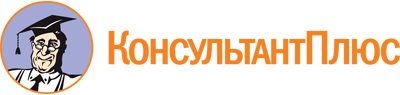 Постановление Правительства РБ от 26.07.2022 N 426
(ред. от 22.06.2023)
"Об утверждении Порядка реализации государственного социального заказа на оказание государственной услуги "Создание условий в Республике Башкортостан для обеспечения отдельных категорий граждан возможностью путешествовать с целью развития туристского потенциала Российской Федерации" по социальному сертификату, а также Порядка предоставления субсидий из бюджета Республики Башкортостан субъектам туристской индустрии, реализующим мероприятия по развитию внутреннего и въездного туризма в Республике Башкортостан, на возмещение затрат по исполнению государственного социального заказа на оказание государственной услуги "Создание условий в Республике Башкортостан для обеспечения отдельных категорий граждан возможностью путешествовать с целью развития туристского потенциала Российской Федерации" по социальному сертификату"Документ предоставлен КонсультантПлюс

www.consultant.ru

Дата сохранения: 05.11.2023
 Список изменяющих документов(в ред. Постановления Правительства РБ от 22.06.2023 N 361)Список изменяющих документов(в ред. Постановления Правительства РБ от 22.06.2023 N 361)КонсультантПлюс: примечание.В официальном тексте документа, видимо, допущена опечатка: абз. 8, 9 пп. "а" п. 5 общих требований отсутствуют.КонсультантПлюс: примечание.В официальном тексте документа, видимо, допущена опечатка: пп. "г" п. 6 общих требований отсутствует.Список изменяющих документов(в ред. Постановления Правительства РБ от 22.06.2023 N 361)N п/пНаименование туристского продукта для детей школьного возрастаТребования к туристскому продуктуТребования к туристскому продуктуТребования к туристскому продуктуТребования к туристскому продуктуТребования к туристскому продуктуТребования к туристскому продуктуТребования к туристскому продуктуТребования к туристскому продуктуN п/пНаименование туристского продукта для детей школьного возрастаПродолжительность тура (не менее 24 часов подряд: дата начала/окончания тура)Обеспечение проживания (наименование коллективного средства размещения категории не менее 3 <*>)Наименование экскурсий (не менее двух экскурсий по маршруту и одного мастер-класса патриотическо-воспитательного или культурно-краеведческого направлений (описательно с приложением фотоматериалов основных точек посещения для размещения в системе)Организация питания (предварительное меню), обеспечение питьевой водойОбеспечениеОбеспечениеСопровождениеСопровождениеN п/пНаименование туристского продукта для детей школьного возрастаПродолжительность тура (не менее 24 часов подряд: дата начала/окончания тура)Обеспечение проживания (наименование коллективного средства размещения категории не менее 3 <*>)Наименование экскурсий (не менее двух экскурсий по маршруту и одного мастер-класса патриотическо-воспитательного или культурно-краеведческого направлений (описательно с приложением фотоматериалов основных точек посещения для размещения в системе)Организация питания (предварительное меню), обеспечение питьевой водойбезопасностистрахованиягидом-инструкторомпедагогическими работниками12345678910N п/пНаименование государственной услуги в социальной сфере в соответствии с социальным сертификатом на получение государственной услугиТребования к государственной услуге и ее объемСрок предоставления социальной услуги12341Создание условий в Республике Башкортостан для обеспечения отдельных категорий граждан возможностью путешествовать с целью развития туристского потенциала Российской Федерациипутешествие по Республике Башкортостан продолжительностью не менее 24 часов в рамках группового тура. Под групповым туром понимается организованная перевозка группы детей численностью 15 человек и более;гостиница в составе туристского продукта должна иметь категорию 3 <*> и выше;обеспечение питанием потребителей услуги в соответствии с СанПиН 2.3/2.4.3590-20;экскурсионное обслуживание потребителей услуг в соответствии с требованиями ГОСТ Р 57807-2017;посещение потребителями услуги не менее двух экскурсий по маршруту и одного мастер-класса патриотическо-воспитательного или культурно-краеведческого направлений;транспортное обслуживание потребителей услуги от места сбора до места назначения и обратно;требование к групповому сопровождению потребителей услуги - не менее одного сопровождающего на 10 потребителей услуги;наличие по маршруту гида-экскурсовода;наличие сформированного исполнителем услуги маршрута перевозки, содержащего сведения об адресе места выезда (места сбора), наименовании объектов туристского показа, пути следования, названии и адресе гостиницы, в которой будут размещаться потребители услугиопределяется индивидуально в договоре об оказании государственной услугиСписок изменяющих документов(в ред. Постановления Правительства РБ от 22.06.2023 N 361)1Наименование юридического лица2Идентификационный номер налогоплательщика3Основной государственный регистрационный номер налогоплательщика, дата регистрации4Место нахождения и адрес юридического лица, адрес места жительства5Код причины постановки на учет в налоговый орган6Сведения об учредителях7Учредительный документ8Адрес электронной почты9Телефон10Адрес сайта исполнителя услуг по социальному сертификату в информационно-телекоммуникационной сети Интернет11Руководитель юридического лица (должность, фамилию, имя, отчество (последнее - при наличии) руководителя юридического лица)12Структура коллегиальных органов управления организации13Информация о режиме налогообложения (общий режим или упрощенная система)14Сведения об уставном капитале, внеоборотных и оборотных активах, долгосрочных и краткосрочных обязательствахN п/пУникальный номер реестровой записи услуги (услуг)Идентификационный номер социального сертификата <1>Дата выдачи социального сертификата <1>Дата завершения действия социального сертификата <2>Объем оказания услуги (услуг)Объем оказания услуги (услуг)Объем оказания услуги (услуг)Объем финансового обеспечения (возмещения) затрат на оказание услуги (услуг), руб.Объем финансового обеспечения (возмещения) затрат на оказание услуги (услуг), руб.N п/пУникальный номер реестровой записи услуги (услуг)Идентификационный номер социального сертификата <1>Дата выдачи социального сертификата <1>Дата завершения действия социального сертификата <2>плановое значение показателяфактическое значение показателяфактическое значение показателяплановое значение показателяфактическое значение показателя1234567789Итого по услугеИтого по услугеИтого по услугеИтого по услугеИтого по услугепо КБКпо КБКпо КБКпо КБКпо КБКпо КБКпо КБКпо КБКпо КБКпо КБКпо КБКпо КБКпо КБКпо КБКпо КБКпо КБКИтого по услугеИтого по услугеИтого по услугеИтого по услугеИтого по услугепо КБКпо КБКпо КБКпо КБКпо КБКпо КБКпо КБКпо КБКпо КБКпо КБКпо КБКпо КБКпо КБКпо КБКпо КБКпо КБКСписок изменяющих документов(введена Постановлением Правительства РБ от 22.06.2023 N 361)Наименование организацииИНН организацииНаименование проекта/цель субсидииРазмер субсидии (руб.)